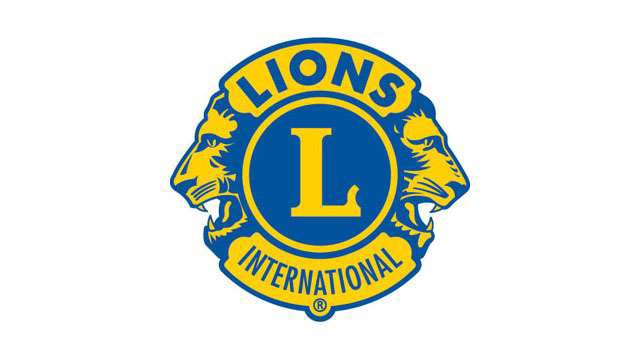 The International Association of Lions ClubsMALLISÄÄNNÖT JA OHJESÄÄNTÖPIIRIN MALLISÄÄNNÖTToimivuosi 2023-2024Lions Clubs InternationalTAVOITTEETORGANISOIDA, perustaa ja valvoa lionsklubien nimellä tunnettuja palveluklubeja.KOORDINOIDA ja yhdenmukaistaa lionsklubien toimintaa ja hallintoa.LUODA ja ylläpitää yhteisymmärrystä maailman kaikkien kansojen keskuudessa.EDISTÄÄ oikeudenmukaisen hallinnon ja hyvän kansalaisuuden periaatteita.OSOITTAA aktiivista mielenkiintoa yhteiskunnan taloudellista, sivistyksellistä, sosiaalista ja moraalista kehitystä kohtaan.YHDISTÄÄ klubien jäseniä ystävyyden, hyvän toveruuden ja keskinäisen yhteisymmärryksen sitein.TARJOTA mahdollisuus julkisten asioiden avoimeen käsittelyyn, ilman väittelyä puoluepolitiikasta ja uskonnosta.ROHKAISTA palveluhaluisia ihmisiä työhön paikkakuntansa hyväksi ilman henkilökohtaista taloudellista hyötyä, sekä tehokkaaseen ja korkeat eettiset vaatimukset täyttävään toimintaan kaupan, teollisuuden, eri ammattien ja julkisen toiminnan aloilla sekä yksityisessä yritystoiminnassa.NÄKEMYS TAVOITTEESTAMMEOLLA maailmanlaajuisesti johtavassa asemassa humanitäärisessä palvelussa.TOIMINTA-AJATUS VOIMAANNUTTAA lionsklubeja, vapaaehtoisia ja kumppaneita terveyden ja hyvinvoinnin parantamiseksi, vahvistaa yhteisöjä ja tukea apua tarvitsevia ihmisiä humanitaaristen palvelujen ja apurahojen kautta, jotka vaikuttavat ihmisten elämään maailmanlaajuisesti, sekä edistää rauhaa ja kansainvälistä yhteisymmärrystä.PIIRIN MALLISÄÄNNÖTLUKU I – Nimi	8LUKU II – Tarkoitukset	8LUKU III – Jäsenyys	8LUKU IV – Tunnus, värit, iskulause ja motto1. § Tunnus	92. § Tunnuksen ja nimen käyttäminen	93. § Värit	94. § Iskulause	95. § Motto	9LUKU V – Säännönjen ylivaltaisuus	9LUKU VI – Virkailijat ja piirihallitus1. § Virkailijat	92. § Piirihallitus	103. § Piirihallituksen valinta/nimitykset	104. § Erottaminen	10LUKU VII – Piirin vuosikokous1. § Aika ja paikka	102. § Klubin edustajakaava	113. § Päätösvaltaisuus	114. § Erityiskokous	11LUKU VIII – Piirin erimielisyyksien ratkaisumenettely	11 LUKU IX – Muutokset1. § Muutostoimenpide	122. § Automaattiset päivitykset	123. § Huomautus	124. § Voimaantulopäivä	12OHJESÄÄNNÖTLUKU I – Nimitykset ja puoltamiset Kolmannen varapresidentin ja kansainvälisten johtajien nimitykset 1. § Puoltomenetelmä	122. § Nimitys	123. § Kannatuspuhe	134. § Äänestys	135. § Ehdokkaan vahvistaminen	136. § Sitovuus	13LUKU II – Piirin ehdokkuudet, vaalit ja nimitykset1. § Nimitystoimikunta	132. § Menettely piirikuvernöörin vaalissa	133. § Ensimmäisen ja toisen varapiirikuvernöörin valinta	134. § Äänestyslippu	145. § Avoin piirikuvernöörin virka	146. § Ensimmäisen ja toisen varapiirikuvernöörin sekä muut avoimet virat	157. § Alue-ja lohkojohtajan kelpoisuusvaatimukset	158. § Alue-ja lohkojohtajan nimittäminen/vaalit	159. § Avoin lohko-/Aluejohtajan virka	16LUKU III – Piirivirkailijoiden /hallituksen tehtävät1. § Piirikuvernööri	162. § Ensimmäinen varapiirikuvernööri	183. § Toinen varapiirikuvernööri	204. § Piirihallituksen sihteeri – rahastonhoitaja	225. § Maailmanlaajuisen palveluryhmän (GST) piirikoordinaattori	226. § Maailmanlaajuisen jäsentyöryhmän (GMT) piirikoordinaattori	247. § Maailmanlaajuisen johtajakoulutusryhmän (GLT) piirikoordinaattori	258. § Maailmanlaajuisen laajennustiimin koordinaattori	269. §Piirin markkinointijohtaja	2710. § Piirin LCIF-koordinaattori	2811. §Hallituksen Leo-/Leo-Lionien yhteyshenkilö	2812. § Alueen puheenjohtaja	2913. § Lohkon puheenjohtaja	3114. § Piirikuvernöörin piirihallitus	3315. § Kokousvalvoja	33LUKU IV – Piirin toimikunnat1. § Piirikuvernöörin neuvoa-antava toimikunta	332. § Piirin maailmanlaajuinen toimintaryhmä	343. § Piirikuvernöörin kunniatoimikunta	344. § Piirihallituksen toimikunnat	34LUKU V – Kokoukset1. § Piirihallituksen kokoukset	342. § Vaihtoehtoiset kokooontumistavat	353. § Asioista päättäminen kirjeitse	354. § Alueet ja lohkot	35LUKU VI – Piirin vuosikokous1. § Vuosikokouspaikan valitseminen	352. § Virallinen kutsu	363. § Kokouspaikkakunnan vaihtaminen	364. § Virkailijat	365. § Kokousvalvoja	366. § Virallinen raportti	367. § Äänivaltuustoimikunta	368. § Vuosikokouksen asiajärjestys	369. § Piirin vuosikokouksen raportit	36LUKU VII – Vuosikokousrahasto1. § Vuosikokousrahaston maksu	372. § Jäljelle jäävät varat	373. § Maksun kerääminen	37LUKU VIII – Piirihallinnon kassa1. § Piirin tulot	372. § Jäljelle jäävät varat	38LUKU IX – Muut asiat1. § Piirikuvernöörin kulut – Kansainvälinen vuosikokous	 382. § Taloudelliset velvollisuudet	 383. § Piirihallituksen sihteeri – rahastonhoitajan takuusumma 	384. § Tilintarkastus	 385. § Korvaus	386. § Toimivuosi	387. § Menettelysäännöt	38LUKU X – Muutokset1. § Muutostoimenpide	392. § Automaattiset päivitykset	393. § Huomautus	394. § Voimaantulopäivä	39LIITE A – Esimerkki MenettelysäännöistäPiirin vuosikokous		 40LIITE B - MenettelysäännötErityiskokous lionsjäsenen nimittämiseksi piirikuvernöörin virkaan	43LIITE C - MenettelysäännötErityiskokous lionsjäsenen nimittämiseksi ensimmäisen tai toisen varapiirikuvernöörin 
virkaan 	 45 LIITE D – Ehdollepanotoimikunnan tarkastuslistaPiirikuvernööriehdokas	46LIITE E – Ehdollepanotoimikunnan tarkastuslistaEnsimmäinen varapiirikuvernööriehdokas	47LIITE F – Ehdollepanotoimikunnan tarkastuslistaToinen varapiirikuvernööriehdokas	48LIITE G - Tavallinen äänestyslippuPiirikuvernöörin, ensimmäisen varapiirikuvernöörin & toisen varapiirikuvernöörin vaalit	49KELTAISELLA MERKITTY ALUEPakolliset kohdat kansainvälisten sääntöjen ja hallituksen sääntöjen mukaisestiHARMAALLA MERKITTY ALUEMuutokset & lisäyksetEI MITÄÄNValinnaiset muutoksetLUKU INimiMom. 1.  Yhdistyksen nimi on Lionspiiri n:o ____ josta myöhemmin käytetään viittausta "piiri".LUKU IITarkoituksetPiirin tarkoituksena on:Muodostaa hallinnollinen rakenne Lionsklubien kansainvälisen järjestön tavoitteiden edistämiseksi piirin alueella.Luoda ja ylläpitää yhteisymmärrystä maailman kaikkien kansojen keskuudessa.Edistää hyvän hallinnon ja hyvän kansalaisuuden periaatteita ja sitä kautta toteuttaa jäsenkasvua tässä piirissä.Seurata aktiivisesti yhteisön paikallista, kulttuurillista, sosiaalista ja moraalista hyvinvointia.Yhdistää klubit ystävyyden, toveruuden ja yhteisymmärryksen sitein.Järjestää foorumi kaikkien julkisten asioiden avointa käsittelyä varten, kunhan klubin jäsenet eivät väittele puoluepolitiikasta ja uskonlahkoista.Rohkaista palveluhaluisia ihmisiä työhön paikkakuntansa hyväksi ilman henkilökohtaista taloudellista hyötyä, sekä tehokkaaseen ja korkeat eettiset vaatimukset täyttävään toimintaan kaupan, teollisuuden, eri ammattien ja julkisen toiminnan aloilla sekä yksityisessä yritystoiminnassa.LUKU IIIJäsenyysTämän yhdistyksen jäseniä ovat kaikki piirissä toimivat lionsklubit, joilla on Lions Clubs Internationalin myöntämä perustamiskirja.Piirin rajat on määritelty seuraavanlaisesti:ARTIKLA IV – Tunnus, värit, iskulause ja motto1. § TUNNUS. Tämän järjestön ja sen klubien tunnus on seuraavanlainen: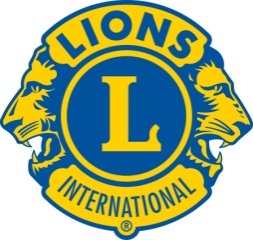 2. § TUNNUKSEN JA NIMEN KÄYTTÄMINEN. Järjestön tunnuksen, hyväntahdon, nimen ja muiden logojen käyttäminen tapahtuu ohjesäännöissä määrättyjen sääntöjen mukaisesti.3. § VÄRIT. Järjestön ja sen alaisuuteen perustettujen klubien värit ovat violetti ja kulta.4. § ISKULAUSE. Sen iskulause on: Liberty, Intelligence, Our Nation's Safety (Suomessa tulkittuna: Luovuta Isänmaasi Onnellisempana Nousevalle Sukupolvelle).5. § MOTTO. Sen mottona on: Me palvelemme.LUKU VSääntöjen ylivaltaisuusPiiri tulee noudattamaan ylimpänä sääntönään Piirin mallisääntöä ja ohjesääntöjä, ellei muutoin ole ilmoitettu ristiriitaisuuden välttämiseksi moninkertaispiirin ja kansainvälisen säännön ja ohjesääntöjen välillä. Jos kuitenkin tällainen ristiriita piirin säännön ja ohjesääntöjen ja moninkertaispiirin säännön ja ohjesääntöjen välillä syntyy, tulee moninkertaispiirin sääntö ja ohjesääntö toimimaan ylivaltaisena sääntönä.  Jos kuitenkin tällainen ristiriita piirin säännön ja ohjesääntöjen ja kansainvälisen säännön ja ohjesääntöjen välillä syntyy, tulee kansainvälinen sääntö ja ohjesääntö toimimaan ylivaltaisena sääntönä.LUKU VIVirkailijat ja piirihallitus1. § VIRKAILIJAT. Piirin virkailijoita ovat piirikuvernööri, edellinen piirikuvernööri, ensimmäinen ja toinen varapiirikuvernööri, alueiden puheenjohtajat (jos virkaa käytetään piirikuvernöörin toimikauden aikana), lohkojen puheenjohtajat ja piirisihteeri-rahastonhoitaja tai piirin sihteeri ja rahastonhoitaja.  Jokaisen hallituksen jäsenen tulee kuulua johonkin hyvässä asemassa olevaan lionsklubiin piirissä, hyvässä asemassa olevana jäsenenä.2. § PIIRIHALLITUS. Piirin tulee muodostaa hallitus, johon kuuluvat piirikuvernööri, edellinen piirikuvernööri, ensimmäinen ja toinen varapiirikuvernööri, alueiden puheenjohtajat (jos virkaa käytetään piirikuvernöörin toimikauden aikana), lohkojen puheenjohtajat, piirisihteeri-rahastonhoitaja tai piirin sihteeri ja rahastonhoitaja sekä muita klubien jäseniä harkinnan mukaan voidaan valita hallitukseen sääntömuutosten mukaisesti, kuten siitä on säädetty näissä säännöissä.  Lisäksi piirin maailmanlaajuisen jäsentyöryhmän koordinaattori, piirin maailmanlaajuisen johtajakoulutusryhmän koordinaattori, piirin maailmanlaajuisen palveluryhmän koordinaattori, piirin maailmanlaajuisen laajennustiimin koordinaattori, piirin markkinointijohtaja ja piirin LCIF-koordinaattori ovat voivat olla piirihallituksen ei-äänioikeutettuja jäseniä. Jokaisen hallituksen jäsenen tulee kuulua johonkin hyvässä asemassa olevaan lionsklubiin piirissä, hyvässä asemassa olevana jäsenenä. Jos leo tai leo-lion nimitetään hallituksen Leo-/Leo-lion -yhteyshenkilöksi, tämä on ei-äänioikeutettu neuvoa-antava virka suhteessa hallitukseen. 3. § PIIRIHALLITUKSEN VALINTA / NIMITYKSET.  Piirikuvernööri sekä ensimmäinen ja toinen varapiirikuvernööri valitaan vuosittain pidettävässä piirikokouksessa. Piirikuvernöörin tulee toimikautensa alkamiseen mennessä nimittää tai piiri valitsee piirisihteeri-rahastonhoitajan, tai sihteerin ja rahastonhoitajan, yksi alueen puheenjohtaja jokaiseen alueeseen (jos virkaa käytetään piirikuvernöörin toimikauden aikana) ja yksi lohkon puheenjohtaja jokaiseen lohkoon piirissään. Tämän lisäksi hallitukseen voidaan valita kokousvalvoja (sergeant at arms) tai muita jäseniä tarpeen mukaan.4. § EROTTAMINEN. Piirikuvernöörin nimittämän piirihallitukset jäsenet voidaan erottaa virasta piirikuvernöörin toimesta, jos siihen on syytä. Vaaleilla valitut piirihallituksen jäsenet, muut kuin piirikuvernööri, ensimmäinen ja toinen varapiirikuvernööri voidaan erottaa viroista, jos siihen on syytä koko piirihallituksen jäsenten kahdenkolmasosan (2/3) äänten enemmistöllä.LUKU VIIPiirin vuosikokous1. § AIKA JA PAIKKA. Piirissä tulee järjestää vuosittainen kokous, jonka tulee olla päättynyt vähintään kolmekymmentä (30) päivää ennen kansainvälisen vuosikongressin alkamista. Piirin vuosikokouksen paikasta päättävät edellisen vuosikokouksen valitsijahenkilöt ja päivämäärän ja ajan vahvistaa piirikuvernööri.  Piirin rekisteröityneiden valitsijamiesten kokous sen moninkertaispiirin vuosikokouksessa, johon tämä piiri kuuluu, voi toimia piirin vuosikokouksena.2. § KLUBIN EDUSTAJAKAAVA. Jokainen perustamiskirjan saanut lionsklubi, joka on suorittanut maksunsa Lionsklubien kansainvälisen järjestölle ja osa- ja moninkertaispiirille saa valtuuttaa jokaiseen vuosikokoukseen yhden (1) valitsijahenkilön (käytetään myös nimeä edustaja, delegaatti) ja yhden (1) varavalitsijahenkilön jokaista kymmentä (10) jäsentä tai tämän luvun suurempaa osaa kohden, jotka ovat olleet klubissa vähintään vuoden ja päivän, sen jäsenmäärän mukaan, joka on kansainvälisen toimiston kirjoissa sitä kuukautta edeltävän kuun ensimmäinen päivä, jona vuosikokous pidetään. Tässä pykälässä mainittu ylittävä osa tarkoittaa vähintään viittä (5) jäsentä. Jokainen läsnä oleva valtuutettu edustaja saa äänestää vain yhdellä (1) äänellä jokaisesta täytettävästä virasta ja asiasta, josta piirikokous/vuosikokous päättää. Ellei toisin ole määrätty, päätökset tehdään yksinkertaisella äänten enemmistöllä. Jokaisen hallituksen jäsenen tulee kuulua johonkin hyvässä asemassa olevaan lionsklubiin piirissä, hyvässä asemassa olevana jäsenenä. Klubit voivat saavuttaa hyvän aseman suorittamalla velkana olevat maksunsa, ja niitä voidaan maksaa siihen saakka, kun jäljellä on viisitoista (15) päivää ennen kuin valtakirjojen tarkastus ao. vuosikokousta koskevien sääntöjen mukaan päättyy.3. § PÄÄTÖSVALTAISUUS. Vuosikokouksen minkä tahansa kokouksen tai istunnon päätösvaltaisuus voidaan todeta, kun suurin osa ilmoittautuneista edustajista on paikalla.4. § ERITYISKOKOUS. Hallituksen kahden kolmasosan jäsenten enemmistöllä voidaan kutsua koolle erityiskokous aikana ja paikassa, jonka hallitus katsoo sopivaksi, kuitenkin vähintään 30 päivää ennen kansainvälistä vuosikongressia. Erityiskokous ei voi kuitenkaan valita piirikuvernööriä, tai ensimmäistä tai toista piirikuvernööriä. Piirihallituksen sihteerin tulee ilmoittaa piirin klubeille erityiskokouksesta, sen ajankohdasta ja paikasta sekä tarkoituksesta vähintään 30 päivää ennen kyseisen kokouksen alkua.LUKU VIIIPiirin erimielisyyksien ratkaisumenettelyKaikki erimielisyydet tai vaatimukset, jotka syntyvät piirin sääntöjen ja ohjesäännön tai minkä tahansa piirihallituksen (yksittäis- tai ala-) aika ajoin hyväksymän toimenpiteen hyväksymisestä tai soveltamisesta tai mitä tahansa muuta lionspiirin (yksittäis- tai alapiirin) sisäistä asiaa, jota ei voida tyydyttävästi ratkaista muilla keinoilla, tai klubin (klubien) ja piirin (yksittäis- tai ala-) hallinnon välillä, ratkaistaan kansainvälisen hallituksen määrittelemän riidanratkaisuprosessin mukaisesti. LUKU IXMuutokset1. § MUUTOSTOIMENPIDE. Näitä sääntöjä voidaan muuttaa vain piirikokouksen päätöksestä, Sääntöjen ja ohjesääntöjen toimikunnan hyväksynnällä ja kahden kolmasosan (2/3) enemmistön äänellä.2. § AUTOMAATTISET PÄIVITYKSET. Kun kansainvälinen hallitus vuosikongressissa päättää muutoksista kansainväliseen sääntöön ja ohjesääntöihin, välittyvät muutokset automaattisesti vuosikongressin päätyttyä piirin sääntöön ja ohjesääntöihin niiltä osin kuin ne ovat yhteydessä toisiinsa.3. § HUOMAUTUS. Muutoksista ei voida äänestää, ellei niistä ole ilmoitettu jokaiselle klubille postitse tai tiedotettu elektronisen viestinnän keinoin vähintään kolmekymmentä (30) päivää ennen kyseistä vuosikongressia, jossa kyseisistä muutoksista tullaan äänestämään.4. § VOIMAANTULOPÄIVÄ. Jokainen muutos astuu voimaan sen vuosikongressin päättymisestä, jossa kyseisestä asiasta äänestettiin, ellei toisin mainita.OHJESÄÄNNÖTLUKU INimitykset ja puoltamisetKolmannen varapresidentin jakansainvälisten johtajien nimitykset1. § PUOLTOMENETELMÄ. Kansainvälisten sääntöjen ja ohjesäännön mukaan jokaisen lionsklubin jäsenen, joka pyytää piirikokouksen kannatusta ehdokkuudelleen kansainvälisen johtajan tai toisen varapresidentin virkaan, tulee:Antaa (henkilökohtaisesti tai postitse) kirjallinen ilmoitus ehdokkuudestaan piirikuvernöörille ja jos kyseessä on moninkertaispiirin alapiiri myös kuvernöörineuvoston sihteerille viimeistään kolmekymmentä (30) päivää ennen sitä piiri- ja vuosikokousta, jossa kannatuksesta päätetään;Antaa ilmoituksen liitteenä kirjallinen selvitys siitä, että ehdokas täyttää kansainvälisissä säännöissä määrätyt vaatimukset ko. virkaan.2. § NIMITYS. Piirikuvernööri luovuttaa kaikki ehdokkaiden ilmoittautumiset piirin ehdollepanotoimikunnalle, joka tarpeen mukaan täydentää niitä pyytämällä lisätietoja sääntöjen ja ohjesäännön mukaisten vaatimusten täyttämisestä; toimikunta esittää piirikokoukselle luettelon niistä ehdokkaista, jotka jättivät ilmoituksensa asianmukaisesti ja täyttivät kansainvälisten malli- ja ohjesääntöjen pätevyysvaatimukset.3. § KANNATUSPUHE. Jokaisen puollettavan ehdokkaan hyväksi voidaan esittää yksi enintään kolmen (3) minuutin mittainen kannatuspuhe.4. § ÄÄNESTYS. Puollettavana olevasta asiasta äänestetään suljetulla lippuäänestyksellä, paitsi jos ehdolla on vain yksi henkilö, silloin voidaan suorittaa huutoäänestys. Ehdokas, joka saa enemmän kuin puolet annetuista äänistä, tulee puolletuksi (valituksi) vuosikokouksen ja piirinsä ehdokkaaksi. Jollei ensimmäisessä lippuäänestyksessä kukaan saa yli puolta annetuista äänistä tai jos äänet menevät tasan, äänestystä lipuin jatketaan kahden eniten ääniä saaneen ehdokkaan välillä, kunnes jompikumpi heistä saa tarvittavan enemmistön annetuista äänistä.5. § EHDOKKAAN VAHVISTAMINEN. Todistus ehdokkaan vuosikokouksessa saamasta kannatuksesta tulee lähettää kirjallisena kyseisen piirin virkailijoiden (ja jos piiri on alapiirinä moninkertaispiirissä, moninkertaispiirin kuvernöörineuvoston) toimesta kansainväliseen toimistoon siten, kuin siitä on määrätty kansainvälisissä säännöissä ja ohjesäännössä.6. § SITOVUUS. Piirin lionsklubin jäsenen ehdokkuus ja kannatus ovat sitovia vasta, kun kaikki tämän artiklan sisältämät ehdot on täytetty.LUKU IIPiirin ehdokkuudet, vaalit ja nimitykset1. § NIMITYSTOIMIKUNTA. Piirikuvernööri nimittää kirjallisella ilmoituksella, jonka on oltava perillä viimeistään kuusikymmentä (60) päivää ennen osapiirin vuosikokousta, ehdokkuustoimikuntaan vähintään kolme (3) ja enintään viisi (5) jäsentä, joista jokaisen on oltava hyvässä asemassa olevan eri klubin hyvässä asemassa oleva jäsen, ja joilla ei saa nimityksen aikaa olla muita piirin tai kansainvälisiä virkoja hoidettavanaan, ei vaaleilla valittua tai nimitettyä virkaa.2. § MENETTELY PIIRIKUVERNÖÖRIN VAALISSA. Kuka tahansa ehdokkuuskriteerit täyttävä klubijäsen piiristä voi hakeutua piirikuvernööriehdokkaaksi toimittamalla ehdokkuusilmoituksen ehdokkuustoimikunnalle ennen toimikunnan raportointia vuosikokouksessa, ja liittää siihen todisteet pätevyydestään ja kriteerien täyttämisestä, kuten niistä on määrätty kansainvälisessä säännössä ja ohjesäännöissä. Ehdokkuustoimikunta ilmoittaa ehdokkaiksi jokaisen vaatimukset täyttävän ehdokkaan. Jos yhtään tällaista ehdokasta ei saada, silloin, ja vain silloin, voidaan ehdokkuuksia pyytää läsnä olevilta. Ehdokas voi esittää yhden korkeintaan viiden (5) minuutin mittaisen puheen ja tämän lisäksi voidaan esittää yksi korkeintaan kolmen (3) minuutin mittainen kannatuspuhe.3. § ENSIMMÄISEN JA TOISEN VARAPIIRIKUVERNÖÖRIN VALINTA. Kuka tahansa ehdokkuuskriteerit täyttävä klubijäsen piiristä voi hakeutua piirikuvernööriehdokkaaksi toimittamalla ehdokkuusilmoituksen Ehdokkuustoimikunnalle vähintään kolmekymmentä (30) päivää ennen vaaleja ja liittää siihen todisteet pätevyydestään ja kriteerien täyttämisestä, kuten niistä on määrätty kansainvälisessä säännössä ja ohjesäännöissä. Ehdokkuustoimikunta ilmoittaa ehdokkaiksi jokaisen vaatimukset täyttävän ehdokkaan. Jos yhtään tällaista ehdokasta ei saada, silloin, ja vain silloin, voidaan ehdokkuuksia pyytää läsnä olevilta. Jokainen ehdokas voi esittää yhden korkeintaan viiden (5) minuutin mittaisen puheen ja tämän lisäksi voidaan esittää yksi korkeintaan kolmen (3) minuutin mittainen kannatuspuhe.4. § ÄÄNESTYSLIPPU. Piirikuvernöörin vaalit suoritetaan salaisella lippuäänestyksellä, jossa piirikuvernööriehdokkaan on saatava läsnä olevien ja äänestävien edustajien yksinkertainen ääntenenemmistö, jotta hänet voidaan julistaa valituksi. Ääntenenemmistön määritelmä on yksi ääni enemmän kuin puolet annetuista hyväksytyistä äänistä lukuun ottamatta tyhjiä äänestyslippuja ja pidättymistä äänestämästä. Mikäli ensimmäinen tai sen jälkeiset äänestykset eivät tuota kenellekään yhdelle ehdokkaalle äänten enemmistöä, karsitaan ehdokkaiden joukosta vähiten ääniä saanut tai tasapisteissä yhtä vähän ääniä saaneet ehdokkaat ja suoritetaan uusi äänestys, kunnes yksi ehdokkaista saa enemmistön äänistä. Niin kauan, kun äänet jakautuvat tasan tullaan suorittamaan uusia äänestyksiä, kunnes yksi ehdokkaista valitaan.5. § AVOIN PIIRIKUVERNÖÖRIN VIRKA. Siinä tapauksessa, että piirikuvernöörin virka tulee kesken kauden avoimeksi, toimitaan sen täyttämisessä Kansainvälisen säännön ja ohjesäännön asetusten mukaisesti. Edellinen piirikuvernööri, ensimmäinen ja toinen varapiirikuvernööri, entiset piirikuvernöörit, entiset kansainväliset johtajat ja entiset kansainväliset presidentit piirissä kokoontuvat edellisen piirikuvernöörin ilmoittamana päivänä ja paikassa, valitakseen henkilön suositeltavaksi kansainväliselle hallitukselle.Edellisen piirikuvernöörin ja jos hän ei ole saatavilla, viimeisimmän entisen saatavilla olevan piirikuvernöörin, velvollisuus on lähettää kutsut viisitoista (15) päivää ennen kyseistä kokousta.    Voidakseen tulla valituksi piirikuvernöörin virkaan, lionsjäsenen tulee täyttää seuraavat kelpoisuusvaatimukset:Olla yksittäis- tai osapiirinsä hyvässä asemassa olevan, asianmukaisesti perustetun lionsklubin hyvässä asemassa oleva toimiva jäsen.Varmistanut klubinsa tuen ehdokkuudelle tai yksittäispiirin klubien enemmistön tuen.Olla ennen piirikuvernöörin viran vastaanottamista palvellut tai sen vastaanottamiseen mennessä palvellut:Lionsklubin virkailijana joko kokonaisen kauden tai suurimman osan kautta; jaPiirihallituksen virkailijana kaksi (2) kokonaista kautta tai suurimman osan kausista.Hän ei ole palvellut missään edellä mainituista viroista samanaikaisesti.Suositellaan, että ensimmäinen varapiirikuvernööri suorittaa oman kautensa loppuun ja piirikuvernöörin virkaan valitaan joku muu lion.6. § ENSIMMÄISEN JA TOISEN VARAPIIRIKUVERNÖÖRIN SEKÄ MUUT AVOIMET VIRAT. Kaikki virat, lukuun ottamatta piirikuvernöörin ja ensimmäisen ja toisen piirikuvernöörin virkoja, täytetään piirikuvernöörin nimityksellä jäljellä olevan kauden päättymiseen asti. Ensimmäisen tai toisen varapiirikuvernöörin viran avautuessa piirikuvernööri kokoontuu edellisen piirikuvernöörin, ensimmäisen varapiirikuvernöörin ja toisen varapiirikuvernöörin kanssa, sekä kaikkien entisten kansainvälisten johtajien kanssa, jotka ovat hyvässä asemassa olevia jäseniä piirissä. Tämän kokouksen osallistujien tehtävänä on nimittää sopiva henkilö ensimmäisen tai toisen varapiirikuvernöörin virkaan loppukauden ajaksi. Kokouskutsujen lähettäminen viisitoista (15) päivää ennen kyseistä kokousta on piirikuvernöörin tehtävä, tai hänen ollessa estynyt sen edellisen piirikuvernöörin tehtävä, joka palveli viimeksi tässä virassa. Tämän saman henkilön tehtävänä on myös johtaa puhetta kokouksessa. Puheenjohtaja ilmoittaa kokouksen päätöksestä ja liittää siihen todisteen kokouskutsun lähettämisestä seitsemän (7) päivän kuluessa kokouksen päättymisestä. Jokaisella kutsuun oikeutetulla kokoukseen osallistuvalla lionilla on oikeus äänestää yhdellä äänellä sitä ehdokasta, jota hän kannattaa nimitettäväksi avoimeen virkaan.Voidakseen tulla valituksi ensimmäisen tai toisen varapiirikuvernöörin virkaan, lionsjäsenen tulee täyttää seuraavat kelpoisuusvaatimukset:Olla yksittäis- tai osapiirinsä hyvässä asemassa olevan, asianmukaisesti perustetun lionsklubin hyvässä asemassa oleva toimiva jäsen.Varmistanut klubinsa tuen ehdokkuudelle tai yksittäispiirin klubien enemmistön tuen.Olla ennen ensimmäisen tai toisen varapiirikuvernöörin viran vastaanottamista palvellut:Lionsklubin virkailijana joko kokonaisen kauden tai suurimman osan kautta; jaPiirihallituksen jäsenenä kokonaisen kauden tai suurimman osan kaudesta.Hän ei ole palvellut missään edellä mainituista viroista samanaikaisesti.Ei ole suorittanut täyttä virkakautta tai suurinta osaa siitä piirikuvernöörinä.7. § ALUE- JA LOHKOJOHTAJAN KELPOISUUSVAATIMUKSET. Jokaisen alue- ja lohkopuheenjohtajan tulee:Olla alueen/lohkon hyvässä asemassa oleva aktiivinen jäsenOlla ennen alueen tai lohkon puheenjohtajan viran vastaanottamista palvellut lionsklubin presidenttinä kokonaisen toimikauden tai suurimman osan siitä sekä klubin hallituksen jäsenenä vähintään kaksi (2) vuotta.Ei ole aikaisemmin palvellut täyttä kautta tai sen suurinta osaa piirikuvernöörinä  Lohko- ja aluejohtajat voivat palvella korkeintaan kolme (3) kumulatiivista vuotta ko. virassa. 8. § ALUE- JA LOHKOJOHTAJAN NIMITTÄMINEN/VAALIT. Astuttuaan virkaan piirikuvernööri nimittää jokaiselle alueelle aluejohtajan (jos tämä virka on käytössä piirikuvernöörin kauden aikana) sekä jokaiselle lohkolle lohkojohtajan.9. § AVOIN LOHKO- / ALUEJOHTAJAN VIRKA. Jos lohko- tai aluejohtaja luopuu jäsenyydestä kyseiseen alueeseen tai lohkoon kuuluvassa klubissa, tulee hänen silloin myös luopua alue- / lohkojohtajan virasta, ja piirikuvernöörin on tällaisessa tilanteessa nimitettävä hänelle seuraaja. Piirikuvernööri voi myös tilanteen vaatiessa päättää, ettei aluejohtajan avoimeksi tullutta virkaa täytetä ollenkaan loppukaudeksi.LUKU IIIPiirivirkailijoiden / hallituksen tehtävät1. § PIIRIKUVERNÖÖRI. Hän toimii kansainvälisen hallituksen yleisessä valvonnassa ja edustaa järjestöä omassa piirissään. Sen lisäksi hän on piirinsä ylin hallintovirkailija, joka johtaa ja valvoo ensimmäistä ja toista varapiirikuvernööriä, alueen puheenjohtajia, lohkon puheenjohtajia, piirihallituksen sihteeriä ja sihteeri-rahastonhoitajaa ja muita piirihallituksen jäseniä, joita voi kuulua hallitukseen piirin mallisääntöjen ja ohjesäännön mukaan. Hänen erityisvastuunsa ovat:
Edistää järjestön tarkoitusta, mikä johtaa piirin jäsenmäärän kasvuun.Valvoa piirin johtotiimin jäseniä piirin nykyisten toimintasuunnitelmien toteuttamiseksi, jotka keskittyvät piirin tavoitteiden menestykselliseen saavuttamiseen.Perustaa uusia lionsklubeja  Varmistaa klubien tehokas toiminta Saavuttaa nettojäsenkasvu Tarjota johtamistaitojen kehittämistä ja koulutusta klubi- ja piiritasolla. Rohkaista klubeja suorittamaan merkityksellistä humanitaarista palvelua ja raportoimaan siitä. Tukea ja edistää Lions Clubs Internationalin säätiötä ja kannustaa klubeja ja jäseniä osallistumaan Lions Clubs Internationalin säätiöön tukemiseen. Palvella Maailmanlaajuisen toimintaryhmän piirin puheenjohtajana jäsenkasvun, uusien klubien kehittämisen, johtajakoulutuksen kehittämisen ja klubien humanitaarisen palvelun tukemiseksi ja edistämiseksi.Valvoa piirin hallinnollista toimintaaJohtaa tehokkaasti piirin tapahtumia vastaamaan jäsenten tarpeita.Johtaa ja valvoo hallituksen virkailijoiden ja piirin toimikuntien toimintaa piirin mallisäännössä määritellyllä tavalla.Luovuttaa hyvissä ajoin virkakautensa päättyessä seuraajalleen kaikki piiriä koskevat arkistot ja asiakirjat, tiliotteet, varat, jne.Toimittaa piirin tuloista ja menoista ajantasaisen, eritellyn selvityksen piirin vuosikokoukselle tai piirinsä vuosikokoukselle moninkertaispiirin vuosikokouksessa.Raportoi Lions Clubs Internationalille kaikki tietoonsa tulleet järjestön nimen ja tunnuksen käyttöoikeuden loukkaukset.Ohjaa klubeja toimimaan Kansainvälisten malli- ja ohjesääntöjen mukaisesti, tukea toimintaa, joka parantaa jäsenten säilyttämistä ja hyvässä asemassa pysymistä järjestössä.Varmistaa, että jokaisessa piirin lionsklubissa vieraillaan henkilökohtaisesti (tai tarvittaessa virtuaalisesti) piirikuvernöörin, piirihallituksen jäsenen tai piirikuvernöörin nimittämän lionin toimesta vähintään kerran vuodessa klubin onnistuneen hallinnon edistämiseksi.Valvoo piirin kunkin klubin elinkelpoisuutta lohkon johtajien ja aluejohtajien (jos läsnä) avulla sen varmistamiseksi, että jokainen klubi pysyy hyvässä asemassa, täyttää jäsentensä tarpeet ja tukee järjestön tavoitteita.Edistää harmoniaa ja ratkaisee konflikteja perustettujen lionsklubien välillä ja sisällä asianmukaisin menetelmin. Johtaa läsnä ollessaan piirin vuosikokouksen sekä hallituksen ja muita kokouksia.Suorittaa muita tehtäviä ja toimintoja kansainvälisen hallituksen määräysten mukaisesti.1. § PIIRIKUVERNÖÖRI. Hän toimii kansainvälisen hallituksen yleisessä valvonnassa ja edustaa järjestöä omassa piirissään. Sen lisäksi hän on piirinsä ylin hallintovirkailija, joka johtaa ja valvoo ensimmäistä ja toista varapiirikuvernööriä, alueen puheenjohtajia, lohkon puheenjohtajia, piirihallituksen sihteeriä ja sihteeri-rahastonhoitajaa ja muita piirihallituksen jäseniä, joita voi kuulua hallitukseen piirin mallisääntöjen ja ohjesäännön mukaan. Hänen erityisvastuunsa ovat:Palvella Maailmanlaajuisen toimintaryhmän piirin puheenjohtajana jäsenkasvun, uusien klubien kehittämisen, johtajakoulutuksen kehittämisen ja klubien humanitaarisen palvelun tukemiseksi ja edistämiseksi.Varmistaa laadukkaisen lionjohtajien valinta piirin GST, GMT ja GLT -koordinaattoreiden tehtäviin. Valvoo, että järjestetään säännöllisiä kokouksia, joissa keskustellaan piirin Maailmanlaajuisen toimintaryhmän laatimista aloitteista ja viedään niitä eteenpäin. Tekee yhteistyössä moninkertaispiirin maailmanlaajuisen toimintaryhmän kanssa.  Mainostaa Lions Clubs Internationalin säätiötä ja kaikkia järjestön palveluaktiviteettejaJohtaa läsnä ollessaan piirin vuosikokousta sekä hallituksen ja muita piirin kokouksia. Kun piirikuvernööri on syystä tai toisesta estynyt johtamaan kokousta, tulee ensimmäisen tai toisen varapiirikuvernöörin toimia johtavana virkailijana hänen tilallaan, ja jos kumpikaan heistä ei ole läsnä valitsevat kokoukseen osallistuvat jäsenet puheenjohtajan joukostaan.Edistää harmoniaa lionsklubien keskuudessa.Johtaa ja valvoo hallituksen virkailijoiden ja piirin toimikuntien toimintaa piirin mallisäännössä määritellyllä tavalla.Varmistaa, että jokaisessa piirin lionsklubissa vieraillaan (virtuaalisesti tai paikan päällä) piirikuvernöörin tai jonkun muun piirivirkailijan toimesta kerran vuodessa klubin onnistuneen hallinnon edistämiseksi.Toimittaa piirin tuloista ja menoista ajantasaisen, eritellyn selvityksen piirin vuosikokoukselle tai piirinsä vuosikokoukselle moninkertaispiirin vuosikokouksessa.Luovuttaa hyvissä ajoin virkakautensa päättyessä seuraajalleen kaikki piiriä koskevat arkistot ja asiakirjat, tiliotteet, varat, jne.Raportoi Lions Clubs Internationalille kaikki tietoonsa tulleet järjestön nimen ja tunnuksen käyttöoikeuden loukkaukset.Suorittaa muita tehtäviä ja toimenpiteitä kansainvälisen hallituksen antamien ohjeiden mukaan, kuten Piirikuvernöörin käsikirjaan tai muihin ohjeisiin on merkitty.2. § ENSIMMÄINEN VARAPIIRIKUVERNÖÖRI. Ensimmäinen varapiirikuvernööri on piirikuvernöörin valvonnan ja ohjauksen alaisena piirikuvernöörin ylin hallintoavustaja ja edustaja. Hänen erityistehtävänsä ovat, mutta eivät rajoitu näihin:Edistää tämän järjestön tarkoitusta, mikä johtaa piirin jäsenmäärän kasvuun.Työskennellä aktiivisesti piirin nykyisen toimintasuunnitelman onnistumisen eteen.Käydä piirikuvernöörin ja toisen varapiirikuvernöörin kanssa läpi piirin vahvuudet ja heikkoudet; muokkaa ja kehittää edelleen piirin nykyistä suunnitelmaluonnosta, joka keskittyy piirin tavoitteiden onnistuneeseen saavuttamiseen ja työskentelee niiden saavuttamiseksi.Tunnistaa ja valmistelee erittäin tehokkaan tiimin seuraaville vuosille kehittämään ja toteuttamaan piirin tavoitteita.Ymmärtää toimet, joita tarvitaan piirin suunnitelmien toteuttamiseen.Tuntee roolit ja vastuut, resurssit ja lionit, jotka ovat päteviä palvelemaan eri tehtävissä. Varmistaa, että tiimin jäsenet ovat riittävästi koulutettuja suoriutumaan heidän tehtävistään.Työskentelee tiiviisti klubien johtajien kanssa piirin tulevien johtajien tunnistamiseksi.Suorittaa piirikuvernöörin mahdollisesti antamat tehtävät ja muut tehtävät kansainvälisen hallituksen päätösten mukaisesti.Piirikuvernöörin pyynnöstä valvoo muita piirin toimikuntia.Osallistuu aktiivisesti kaikkiin hallituksen kokouksiin ja johtaa kokouksia piirikuvernöörin poissa ollessa.Tuntee piirikuvernöörin velvollisuudet siltä varalta, että piirikuvernöörin virka vapautuu, jolloin hän on paremmin valmistautunut ottamaan viran tehtävät ja velvollisuudet hoidettavakseen. Osallistuu kuvernöörineuvoston kokouksiin tarpeen mukaan.Osallistuu piirin budjetin valmisteluun.Suorittaa klubivierailuja piirikuvernöörin edustajana piirikuvernöörin pyynnöstä.Työskentelee piirikuvernöörin ja piirin vuosikokoustoimikunnan kanssa avustaakseen ja suunnitellakseen piirin vuotuista vuosikokousta ja auttaa piirikuvernööriä järjestämään ja edistämään muita tapahtumia piirissä.2. § ENSIMMÄINEN VARAPIIRIKUVERNÖÖRI. Ensimmäinen varapiirikuvernööri on piirikuvernöörin valvonnan ja ohjauksen alaisena piirikuvernöörin ylin hallintoavustaja ja edustaja. Hänen erityistehtävänsä ovat, mutta eivät rajoitu näihin:Edistää tämän järjestön päämääriä.Sellaisten hallinnollisten tehtävien suorittaminen, joita piirikuvernööri antaa hänen tehtäväkseen.Hoitaa muita kansainvälisen hallituksen vaatimia tehtäviä.Osallistuu hallituksen kokouksiin ja johtaa kokouksia piirikuvernöörin poissa ollessa, ja osallistuu kuvernöörineuvoston kokouksiin tarvittaessa.Avustaa piirikuvernööriä piirin klubien vahvuuksien ja heikkouksien tarkastelussa, tunnistaa nykyiset ja mahdolliset heikot klubit ja laatii suunnitelmia niiden vahvistamiseksi.Suorittaa klubivierailuja piirikuvernöörin edustajana piirikuvernöörin pyynnöstä.Työskentelee piirin vuosikokoustoimikunnan kanssa avustaakseen ja suunnitellakseen piirin vuotuista vuosikokousta ja auttaa piirikuvernööriä järjestämään ja edistämään muita tapahtumia piirissä.Piirikuvernöörin pyynnöstä valvoo muita piirin toimikuntia.Osallistua piirin seuraavan vuoden suunnitteluun, mukaan lukien budjetin suunnitteluun.Perehtyy piirikuvernöörin tehtäviin, jotta siinä tapauksessa, että piirikuvernöörin toimi tulee avoimeksi, olisi varapiirikuvernööri paremmin perehtynyt ehdokas tämän viran vastuiden ja tehtävien tilapäiseen täyttämiseen, kunnes kyseinen virka täytetään virallisesti, kuten on määritelty näissä säännöissä ja toimenpiteissä, jotka kansainvälinen hallitus on hyväksynytJärjestää piirin laatuarvio ja tehdä yhteistyötä piirivirkailijoiden, erityisesti piirin Maailmanlaajuisen toimintaryhmän jäsenten kanssa sekä muiden toimikuntien puheenjohtajien kanssa ensimmäisen varapiirikuvernöörin virkakauden aikana, jotta laaditaan suunnitelma jäsenkasvulle, johtajakoulutuksen kehittämiseksi ja humanitaarisen palvelun antamiseksi. Hallitus esittelee ja hyväksyy suunnitelman hänen piirikuvernöörikaudellaan 3. § TOINEN VARAPIIRIKUVERNÖÖRI. Toinen varapiirikuvernööri toimii piirikuvernöörin valvonnan ja ohjauksen alaisena. Hänen erityistehtävänsä ovat, mutta eivät rajoitu näihin:Edistää tämän järjestön tarkoitusta, mikä johtaa piirin jäsenmäärän kasvuun.Työskennellä aktiivisesti piirin nykyisen toimintasuunnitelman onnistumisen eteen.Toimii piirin yhteyshenkilönä (piirikuvernöörin johdolla) alueen ja lohkon puheenjohtajille, pyrkien varmistamaan lohkon tehokkaan toiminnan klubien hyvinvoinnin varmistamiseksi.Tutustuu piirin klubien vahvuuksiin ja heikkouksiin sekä resursseihin, jotka tukevat klubien kehitystä.Valmistautuu piirikuvernöörin rooliin.Tutustuu piirikuvernöörin tehtäviinArvioi ja kehittää johtamistaitojaYmmärtää piirin rakenteen ja malli- ja ohjesäännöt sekä käytettävissä olevat resurssit On tietoinen klubien terveyteen liittyvistä indikaattoreista ja arvioi klubien vahvuudet ja heikkoudetYmmärtää Lions Clubs Internationalin säätiön (LCIF) tarjoamat ohjelmatValmistautuu suorittamaan tehokkaita klubivierailuja  Suorittaa klubivierailuja piirikuvernöörin edustajana piirikuvernöörin pyynnöstä.Suorittaa piirikuvernöörin mahdollisesti antamat tehtävät ja muut tehtävät kansainvälisen hallituksen päätösten mukaisesti.Auttaa piirikuvernööriä ja ensimmäistä varapiirikuvernööriä piirin vuosikokouksen suunnittelussa ja toteuttamisessa.Piirikuvernöörin pyynnöstä valvoo asianmukaisia piirin toimikuntia.Osallistuu aktiivisesti kaikkiin hallituksen kokouksiin ja johtaa kokouksia piirikuvernöörin ja ensimmäisen varapiirikuvernöörin poissa ollessa.Osallistuu piirin budjetin valmisteluun.3. § TOINEN VARAPIIRIKUVERNÖÖRI. Toinen varapiirikuvernööri, piirikuvernöörin valvonnan ja ohjeistuksen alaisena, toimii avustavassa roolissa piirin hallintoasioissa sekä tarvittaessa piirikuvernöörin edustajana. Hänen erityistehtävänsä ovat, mutta eivät rajoitu näihin:Edistää tämän järjestön päämääriä.Sellaisten hallinnollisten tehtävien suorittaminen, joita piirikuvernööri antaa hänen tehtäväkseen.Hoitaa muita kansainvälisen hallituksen vaatimia tehtäviä.Hallituksen kokouksiin osallistuminen ja kokousten johtaminen piirikuvernöörin ja ensimmäisen varapiirikuvernöörin poissaollessa sekä kuvernöörineuvoston kokouksiin osallistuminen silloin kun tarpeellista.Perehtyminen piirin klubien tilaan ja hyvinvointiin, kuukausittaisen talousraportin tarkastaminen ja piirikuvernöörin ja varapiirikuvernöörin avustaminen heikkojen klubien havaitsemisessa ja niiden vahvistamisessa.Suorittaa klubivierailuja piirikuvernöörin edustajana piirikuvernöörin pyynnöstä.Auttaa piirikuvernööriä ja ensimmäistä varapiirikuvernööriä piirin vuosikokouksen suunnittelussa ja toteuttamisessa.Toimia yhteistyössä piirin LCIF-koordinaattorin kanssa ja avustaa toimikuntaa vuotuisten lahjoitustavoitteiden saavuttamiseksi ja jakaa LCIF-aiheista tietoa ja materiaaleja säätiön tunnettavuuden kasvattamiseksi ja tuen lisäämiseksi.Toimia yhteistyössä piirin tietotekniikkatoimikunnan kanssa klubien internetin käytön ja järjestön verkkosivujen tunnettavuuden lisäämiseksi ja hyödyntämiseksi tiedonhaussa, ilmoitusten toimittamisessa, klubitarvikkeiden ostossa, jne.Piirikuvernöörin pyynnöstä valvoo muita piirin toimikuntia.Piirikuvernöörin ja ensimmäisen varapiirikuvernöörin sekä piirin hallituksen avustaminen seuraavan vuoden, ml. piirin budjetin suunnittelussa.Piirikuvernöörin tehtäviin perehtyminen, jotta siinä tapauksessa, että piirikuvernöörin tai ensimmäisen varapiirikuvernöörin toimi tulee avoimeksi, olisi toinen varapiirikuvernööri paremmin perehtynyt ehdokas näiden virkojen, vastuiden ja tehtävien tilapäiseen täyttämiseen, kunnes kyseiset virat täytetään virallisesti, kuten on määritelty näissä säännöissä ja toimenpiteissä jotka kansainvälinen hallitus on hyväksynyt.4. § PIIRIHALLITUKSEN SIHTEERI-RAHASTONHOITAJA. Hallituksen sihteeri-rahastonhoitaja toimii piirikuvernöörin valvonnan alaisena. Hänen erityisvastuunsa ovat:Edistää tämän järjestön päämääriä;Suorittaa tehtävät, jotka kyseiseen virkaan kuuluvat, sisältäen, mutta rajoittumatta, seuraavat:Pitää pöytäkirjaa kaikissa kuvernöörineuvoston kokouksissa ja lähettää viidentoista (15) päivän kuluessa kokouksesta pöytäkirjan jäljennökset kaikille kuvernöörineuvoston jäsenille ja Lions Clubs Internationalin päämajaan.Osapiirin vuosikokouksen kokouspöytäkirjan laatiminen ja toimittaminen Lionsklubien kansainväliselle järjestölle, piirikuvernöörille sekä jokaisen klubin sihteerille.Erinäisten raporttien laatiminen piirikuvernöörin tai piirihallituksen tarpeisiin ja pyynnöstä.Piirin klubien vuosittaisten piirin jäsenmaksujen kerääminen ja vastaanottaminen, tallettaminen piirikuvernöörin määräämälle piirin tilille ja maksujen maksaminen piirikuvernöörin määräyksestä.Piirille asetetun moninkertaispiirin jäsenmaksun maksaminen, jos sellainen kerätään, moninkertaispiirin kuvernöörineuvoston sihteerille ja asianmukaisen maksukuitin vastaanottaminen ja tallentaminen.Moninkertaispiirin tilien hallinta ja kirjanpito sekä piirihallituksen ja muiden piirin kokousten pöytäkirjojen arkistointi ja kaikkien edellä mainittujen asiakirjojen tarkastelun salliminen piirikuvernöörin tai kenen tahansa piirihallituksen jäsenen (tai hallituksen valtuuttaman edustajan) toimesta, sopivaan aikaan ja asiallisesta syystä. Hänellä on myös velvollisuus esittää piirin asiakirjat ja tilit piirikuvernöörin nimittämälle tilintarkastajalle piirikuvernöörin tai piirihallituksen ohjeiden mukaisesti.Antaa tehtäviensä suorittamisesta sellainen takuu, jonka suuruuden ja antajan kuvernöörineuvosto hyväksyy.Luovuttaa kautensa päätyttyä seuraajalleen kaikki piirin varoja koskevat arkistot, tilit ja muut asiakirjat.Muiden tehtävien suorittaminen kansainvälisen hallituksen määräysten mukaisestiJos piirihallituksen sihteerin ja rahastonhoitajan virat täytetään erikseen, koskevat kohdassa (b) mainitut tehtävät kumpaakin näistä viroista, tehtävien luonteen mukaisesti.5. § MAAILMANLAAJUISEN PALVELURYHMÄN (GST) PIIRIKOORDINAATTORI. Piirikuvernöörin valvonnassa piirin GST-koordinaattori on Maailmanlaajuisen toimintaryhmän jäsen. Hänen velvollisuuksiinsa kuuluvat: Kehittää ja toteuttaa piirin tiimin kanssa piirin suunnitelma, joka keskittyy piirin palvelu- ja varainhankintatavoitteisiin ja työskentelee niiden saavuttamiseksi Pyrkii lisäämään palvelusta ilmoittavien klubien prosenttiosuutta piirissä.Tuntee ja kannustaa osallistumaan LCI:n ja LCIF:n palveluohjelmiin ja apurahoihin sekä LCI:n palveluresurssien käyttöön.Toimii piirin puolestapuhujana ja tukee klubeja, kun ne lisäävät tietoisuutta, tiedottavat paikkakunnalla ja edistävät muutosta. Jakaa palveluun liittyviä menestystarinoita lionien ja yhteisön kanssa lisätäkseen näkyvyyttä ja jäsenten tyytyväisyyttä, löytääkseen uusia jäseniä ja kannustaakseen parhaiden käytäntöjen jakamista.Pyrkii tunnistamaan mahdolliset johtajat osallistumaan palveluun liittyviin johtamistehtäviin. 5. § MAAILMANLAAJUISEN PALVELURYHMÄN (GST) PIIRIKOORDINAATTORI. Piirin GST-koordinaattori on piirin Maailmanlaajuisen toimintaryhmän jäsen. Hänen velvollisuuksiinsa kuuluvat: Kannustaa klubeja toteuttamaan palveluprojekteja, jotka sopivat yhteen järjestön globaalien aloitteiden kanssa, mukaan lukien LCI:n Palvelurakenne.Tekee yhteistyötä klubien kanssa lisätäkseen lionien palveluvaikutusten näkyvyyttä paikallisyhteisöissä.  Toimii yhteistyössä piirin GMT- ja GLT-koordinaattoreiden ja Maailmanlaajuisen toimintaryhmän puheenjohtajan kanssa (piirikuvernööri), jotta edistetään aloitteita liittyen johtajakoulutuksen kehittämiseen, jäsenten säilyttämiseen ja humanitaarisen palvelun laajentamiseen. Toimii yhteistyössä alueiden, lohkojen ja klubien palvelujohtajien kanssa auttaakseen klubeja saavuttamaan niiden palvelutavoitteet, varmistaakseen säännöllisen raportoinnin MyLCI:ssa ja kannustaakseen LCI:n työkalujen (kuten Sovellus) käyttämistä lisätäkseen osallistumista palveluprojekteihin.Tukee paikallisia palveluprojekteja, jotka antavat piirin lioneille ja leoille yhteenkuuluvuuden ja ylpeyden tunteen. Mainostaa palveluprojekteja, jotka houkuttelevat mukaan useiden sukupolvien edustajia esimerkiksi ottamalla leoja mukaan toimintaan ja tarjoamalla heille johtajakoulutusta.Toimii piirin edunvalvojana toteuttamaan toimintoja, joihin sisältyy muun muassa yhteisön tietoisuus/koulutus, lainsäädäntö/julkiset toimintaperiaatteet, tapahtumat ja kumppanuudet.Maksimoi yhteistyössä piirin LCIF-koordinaattorin kanssa LCIF:n resurssien käyttö ja varainhankinta sekä seuraa piirille myönnettyjä LCIF:n apurahoja. Kerää klubeilta ja piiriltä palautetta liittyen palveluhaasteisiin, mahdollisuuksiin ja onnistumisiin sekä kertoo kerätyistä tiedoista moninkertaispiirin koordinaattorille, jotta palveluohjelmien toteuttamiseen liittyvien ratkaisujen löytäminen ja esteiden poistaminen olisi mahdollista. 6. § MAAILMANLAAJUISEN JÄSENTYÖRYHMÄN (GMT) PIIRIKOORDINAATTORI. Piirikuvernöörin valvonnassa piirin GMT-koordinaattori on Maailmanlaajuisen toimintaryhmän jäsen. Hänen velvollisuuksiinsa kuuluvat: Kehittää ja toteuttaa piirin tiimin kanssa piirin suunnitelma, joka keskittyy piirin jäsenyystavoitteisiin ja työskentelee niiden saavuttamiseksi.Kouluttaa klubien jäsenjohtajia keskeisistä työkaluista ja aloitteista ja rohkaisee klubeja luomaan jäsensuunnitelmia rekrytoinnin ja jäsenten tyytyväisyyden parantamiseksiTukee klubien jäsenjohtajia jäsenkyselyillä ja antaa tehokasta opastusta sovellettavien käytäntöjen mukaisesti.Varmistaa, että mahdollisiin jäseniin otetaan viipymättä yhteyttä ja heidät ohjataan sopivaan klubiin kiinnostuksen, saatavuuden, odotusten ja muiden tekijöiden perusteella. Jos sopivaa klubia ei ole saatavilla, tarjotaan ohjausta ja tukea uuden klubin perustamiseen, jos Maailmanlaajuisen laajennustiimin piirikoordinaattoria ei ole nimitetty.Pyrkii tunnistamaan mahdolliset johtajat osallistumaan jäsenyyteen liittyviin johtamistehtäviin. Tarjoaa klubeille jäsenten säilyttämiseen liittyviä strategioita yhteistyössä Maailmanlaajuisen johtajakoulutusryhmän ja Maailmanlaajuisen toimintaryhmän piirikoordinaattorien kanssa.Varmistaa, että uudet jäsenet saavat tehokkaan perehdytyksen klubitasolla, yhteistyössä piirin johtajakoulutusryhmän koordinaattorin ja klubivirkailijoiden kanssa.6. § MAAILMANLAAJUISEN JÄSENTYÖRYHMÄN (GMT) PIIRIKOORDINAATTORI. Piirin GMT-koordinaattori on piirin Maailmanlaajuisen toimintaryhmän jäsen. Hänen velvollisuuksiinsa kuuluvat: Toimii yhteistyössä piirin GLT- ja GST-koordinaattoreiden ja Maailmanlaajuisen toimintaryhmän puheenjohtajan kanssa (piirikuvernööri), jotta edistetään aloitteita liittyen johtajakoulutuksen kehittämiseen, jäsenkasvu ja humanitaarisen palvelun laajentamiseen.Kehittää ja toteuttaa piirin vuosittaisen jäsenkehityssuunnitelman.Tekee yhteistyötä alueiden, lohkojen ja klubien jäsenjohtajien kanssa, jotta tunnistetaan yhteisöt, joissa ei ole klubia tai joissa voitaisiin perustaa uusia klubeja. Motivoi klubeja kutsumaan mukaan uusia jäseniä, innostaa positiivisia jäsenkokemuksia klubissa ja varmistaa, että klubit ovat tietoisia saatavilla olevista jäsenyyteen liittyvistä ohjelmista ja resursseista.Seuraa klubien jäsenyysraportteja. Antaa tunnustusta klubeille, jotka lisäävät niiden jäsenmäärää ja tukee klubeja, jotka menettävät jäseniä.  Toimia lakkauttamisuhan alla olevien klubien kanssa varmistamalla, että maksut hoidetaan ajallaan.Ottaa mukaan erilaiset ryhmät osallistumaan Maailmanlaajuisen toimintaryhmän aloitteisiin. Ottaa nopeasti yhteyttä mahdollisiin uusiin jäseniin, kun moninkertaispiirin GMT-koordinaattori tai LCI lähettää heidän yhteystietojaan, seurata uusien jäsenten hankkimista sekä lähettää jäsenyyteen liittyviä tilanneraportteja. Täyttää vaatimukset ja lähettää hakemukset saadakseen LCI:ltä rahoitusta piirille jäsenkehitysaktiviteetteja varten.  Varmistaa, että uudet jäsenet saavat tehokkaan perehdytyksen klubitasolla, yhteistyössä piirin GLT-koordinaattorin ja klubivirkailijoiden kanssa.Kertoo klubeille jäsenten säilyttämiseen liittyvistä strategioista yhteistyössä piirin GLT- ja GST-koordinaattoreiden kanssa. 7. § MAAILMANLAAJUISEN JOHTAJAKOULUTUSRYHMÄN (GLT) PIIRIKOORDINAATTORI. Piirikuvernöörin valvonnassa piirin GLT-koordinaattori on Maailmanlaajuisen toimintaryhmän jäsen. Hänen velvollisuuksiinsa kuuluvat: Piirin tiimin kanssa kehittää ja toteuttaa piirin suunnitelma, joka keskittyy ja pyrkii piirin johtajien kehittämistavoitteiden saavuttamiseen järjestää koulutusta klubivirkailijoille, alueen ja lohkon puheenjohtajille, kurssin käyneille opaslioneille ja muille tarpeen mukaan. Kehittää ja toteuttaa piirin vuosittaisen johtajakoulutuksen kehittämissuunnitelman ja raportoida koulutuksesta Learn-sovelluksen kautta.  Pyrkii tunnistamaan mahdolliset johtajat osallistumaan palveluun, jäsenyyteen tai muuhun johtamiseen liittyviin johtamistehtäviin.Tukee ja edistää koulutusta piirin tapahtumissa tarvittaessa.Varmistaa, että uudet jäsenet saavat tehokkaan perehdytyksen klubitasolla, yhteistyössä piirin jäsentyöryhmän koordinaattorin ja klubivirkailijoiden kanssa.7. § MAAILMANLAAJUISEN JOHTAJAKOULUTUSRYHMÄN (GLT) PIIRIKOORDINAATTORI. Piirin GLT-koordinaattori on piirin Maailmanlaajuisen toimintaryhmän jäsen. Hänen velvollisuuksiinsa kuuluvat: Toimii yhteistyössä piirin GMT- ja GST-koordinaattoreiden ja Maailmanlaajuisen toimintaryhmän puheenjohtajan kanssa (piirikuvernööri), jotta edistetään aloitteita liittyen johtajakoulutuksen kehittämiseen, jäsenkasvu ja humanitaarisen palvelun laajentamiseen. Kehittää ja toteuttaa piirin vuosittaisen johtajakoulutuksen kehittämissuunnitelman.  Kommunikoida säännöllisesti alueen ja lohkon puheenjohtajien ja klubien varapresidenttien kanssa, jotta varmistetaan että he tuntevat johtajakoulutuksen kehittämisohjelmat ja resurssitKannustaa ja motivoi alueen/lohkon johtajia ja klubien varapresidenttejä saavuttamaan johtajakoulutuksen tavoitteet.Mainostaa johtamiskoulutuksen kehittämismahdollisuuksia, joiden kautta kannustetaan osallistumista järjestön kaikilla tasoilla.Tekee yhteistyötä piirin GMT- ja GST-koordinaattoreiden kanssa tarjotakseen klubeille jäsenten säilyttämiseen liittyviä strategioita. Ottaa mukaan erilaiset ryhmät osallistumaan Maailmanlaajuisen toimintaryhmän aloitteisiin. Etsii potentiaalisia ja uusia johtajia osallistumaan palvelun, jäsenten ja johtajakoulutuksen kehittämismahdollisuuksiin.Järjestää ohjaajien vetämää ja verkkopohjaista koulutusta yhteistyössä LCI:n kanssa.Varmistaa, että uudet jäsenet saavat tehokkaan perehdytyksen klubitasolla, yhteistyössä piirin GMT-koordinaattorin ja klubivirkailijoiden kanssa.Täyttää vaatimukset ja lähettää hakemukset saadakseen LCI:ltä rahoitusta piirille johtajakoulutuksen kehittämiseen liittyviä aktiviteetteja varten. 8. § Maailmanlaajuisen laajennustiimin koordinaattori (jos virkaan nimitetään henkilö piirikuvernöörin toimikauden aikana). Piirikuvernöörin valvonnassa piirin GET-koordinaattori on Maailmanlaajuisen toimintaryhmän jäsen. Hänen vastuualueensa ovat seuraavat:Tehdä yhteistyötä piirin tiimin kanssa (mukaan lukien piirikuvernööri ja varapiirikuvernöörit) sen varmistamiseksi, että uusien klubien perustamiselle asetetut tavoitteet saavutetaan ja niitä ylläpidetään.Selvittää mahdollisuuksia uusien klubien perustamiseksi yhteisöön tai suuremmalla alueella, jossa ei nyt ole klubeja tai palvelua on liian vähän.Tehdä yhteistyötä piirin johdon kanssa tiimin perustamiseksi, joka pystyy suorittamaan uusien klubien perustamiseen liittyvät tehtävät, kuten jäsenten rekrytoinnin, johtajuuden kehittämisen ja osallistumisen mielekkäisiin palveluprojekteihin.Kehittää suunnitelma ja aikataulu kullekin potentiaaliselle uudelle klubille noudattaen hyväksi havaittuja uuden klubin kehittämisprosesseja, mukaan lukien sijaintipaikan valinta, tarvearvioinnit, kummiklubien ja opaslionien varmistaminen, tiedotus- ja järjestäytymiskokoukset sekä perustajajäsenten rekrytointi.Ymmärtää ja tiedottaa uuden klubin kehitysprosessiin ja -käytäntöihin liittyvistä tiedoista tiimin jäsenilleja varmista, että potentiaalisille jäsenille annetaan tarkkaa tietoa.Tukee uusien klubien menestystä auttamalla kummiklubeja luomaan mentorointisuhteita uuden klubin virkailijoiden kanssa ja kertomalla opaslioneille uuden klubin odotuksista.Kouluttaa ja ottaa mukaan lioneja, jotka ovat kiinnostuneita uuden klubin perustamisesta, jotta piirin kyky perustaa uusia klubeja kasvaa.Varmistaa, että uudet klubin hakemukset ovat oikein täytetyt, asianmukaisesti hyväksyttyjä ja että ne lähetetään nopeasti.9. § PIIRIN MARKKINOINTIJOHTAJA. Piirikuvernöörin valvonnassa piirin markkinointijohtaja vastaa markkinointi- ja viestintätoimista ja tukee suoraan Maailmanlaajuista toimintaryhmää. Hänen vastuualueensa ovat seuraavat:Tehdä yhteistyötä piirin tiimin kanssa mahdollisuuksien löytämiseksi suuren mittakaavan tapahtumien, ohjelmien ja aloitteiden markkinoimiseksi.Tehdä yhteistyötä piirin Maailmanlaajuisen jäsentyöryhmän koordinaattorin kanssa ja ohjata kaikki markkinoinninkautta saatavat jäseniin liittyvät yhteydenotot sopiville klubeille.Tukea piirikuvernööriä ja piirin Maailmanlaajuista toimintaryhmää markkinointiin ja PR-toimiin liittyen.Tarkistaa Lions Internationalin markkinointipalkintoa varten lähetetyt klubien hakemukset yhdessä piirikuvernöörin kanssa. Kannustaa kaikkia piirin klubeja hakemaan Lions Internationalin markkinointipalkintoa. Tukee piirin rahoitusmahdollisuuksia.Hallinnoi piirin sosiaalisen median kanavia ja verkkosivuja, joko suoraan tai piirin markkinointitoimikunnan kautta.Ylläpitää hyviä tietoja maailmanlaajuisen brändin käyttämiseen liittyvistä ohjeista.Edistää sopivaa ja johdonmukaista maailmanlaajuisen brändin käyttämistä kaikissa piirin toiminnoissa. Tukee hyväksyttyjen tuotemerkkien käyttöä tarinoiden ja julkisuuden kehittämiseen.Kannustaa klubeja täyttämään klubin markkinointijohtajan viran.Varmistaa, että klubin markkinointijohtaja saa johdonmukaisesti tukea, järjestää kokouksia, koulutuksia ja tarjoaa markkinointiin liittyvää opastusta sekä esittelee parhaita käytäntöjä.(i) 	Mainostaa LCI:n ja LCIF:n hyviä töitä ja uutisarvoisia tarinoita lioneille ja median jäsenille, sosiaalisen median kanavien kautta ja ulkopuolisille yleisöille.10. § PIIRIN LCIF-KOORDINAATTORI. Moninkertaispiirin LCIF-koordinaattori nimittää piirin LCIF-koordinaattorin yhdessä piirikuvernöörin kanssa ja lopullisen hyväksynnän kolmevuotiselle nimitykselle antaa LCIF:n puheenjohtaja. Tässä virassa henkilö toimii Lions Clubs Internationalin säätiön edustajana ja raportoi suoraan moninkertaispiirin LCIF-koordinaattorille tehden samalla tiivistä yhteistyötä piirin johtajien kanssa. Hänen velvollisuuksiinsa kuuluvat: Varmistaa, että heidän klubikoordinaattoritiiminsä toteuttaa LCIF:n varainkeruustrategioita. Kouluttaa lioneja LCIF:n merkityksestä ja vaikutuksesta paikallisesti, alueellisesti ja ympäri maailmaa.  Kannustaa lioneita tukemaan LCIF:ää varainkeruun kaikissa muodoissa.Tutustuu LCIF:n tarjoamiin apurahamahdollisuuksiin ja tiedottaa piirin lioneille erilaisista LCIF:n tukemista apurahoista ja projekteista.10. § PIIRIN LCIF-KOORDINAATTORI. Moninkertaispiirin LCIF-koordinaattori nimittää piirien LCIF-koordinaattorit yhdessä piirikuvernöörin kanssa ja heidät nimittää virkaan LCIF:n puheenjohtaja. Virka on kolmevuotinen. Tämä henkilö toimii Lions Clubs Internationalin säätiön edustajana ja raportoi suoraan moninkertaispiirin LCIF-koordinaattorille. Samalla hän tekee läheistä yhteistyötä piirin johtajien kanssa. Hänen tehtäviinsä kuuluu: Tutustua LCIF:n aloitteisiin ja kertoa piirin lioneille eri apurahoista ja projekteista, joita LCIF tukee. Auttaa tarpeen mukaan piirikuvernöörejä apurahahakemusten lähettämisessä LCIF:lle. Mainostaa säätiön aloitteita piirin julkaisuissa, tapahtumissa ja yleisölle.    Varmistaa, että LCIF:n paikallisesti rahoittamat projektit saavat huomiota ja niissä noudatetaan apurahoille määriteltyjä sääntöjä.Kannustaa kaikkia lioneita lahjoittaa LCIF:lle ja mainostaa yksittäisten lionien ja klubien tunnustusohjelmia innostamaan lahjoitusten tekemistä.Etsiä mahdollisia suurlahjoitusten antajia, paikallisia säätiöitä ja yrityksiä, jotka pystyvät tukemaan LCIF:ää ja osallistua tarpeen mukaan lahjoituksen pyytämiseen. Auttaa lahjoitusten lähettämisessä LCIF:lle, MJF-hakemusten täyttämisessä ja muihin lahjoituksiin liittyvissä asioissa tarpeen mukaan. Kannustaa klubeja valitsemaan lion LCIF-koordinaattorin virkaan (voi olla edellinen klubipresidentti). Järjestää joka vuosi koulutustilaisuus LCIF-koordinaattoreille. Kommunikoida jokaisen klubin LCIF-koordinaattorin kanssa neljännesvuosittain.Yhteistyössä piirikuvernöörin ja moninkertaispiirin LCIF-koordinaattorin kanssa laatia ja toteuttaa yhteiset tavoitteet. Kommunikoida kuukausittain moninkertaispiirin LCIF-koordinaattorin kanssa ja keskustella hänen kanssaan edistymisestä ja haasteista. 11. §  HALLITUKSEN LEO-/LEO-LIONIEN YHTEYSHENKILÖ (VALINNAINEN) Piirikuvernööri voi yhteistyössä piirin leojohtajan kanssa nimittää leon tai leo-lionin yhden vuoden toimikaudeksi toimimaan virallisessa tehtävässä ilman äänioikeutta. Hallituksen leo-/leo-lion -yhteyshenkilö edustaa leojen ja leo-lionien etuja ja näkökulmia sekä helpottaa leojen ja lionien välistä viestintää ja yhteyttä. Alueilla, joilla on leopiiri, roolin hoitaa leo-lion tai leo, joka on nykyinen tai entinen leopiirin presidentti, varapresidentti, sihteeri tai rahastonhoitaja. Alueilla, joissa ei ole muodostettu leopiiriä, roolin hoitaa leo tai leo-lion, joka on nykyinen tai entinen leoklubin presidentti.Piirikuvernööri antaa hallituksen leo-/ leo-lion- yhteyshenkilölle paikan pysyvässä hallituksen toimikunnassa (toimikunnissa), joka hyötyisi eniten nuoren aikuisen äänestä. Hallituksen yhteyshenkilö voi pysyä samassa toimikunnassa koko vuoden tai siirtyä toisiin toimikuntiin piirikuvernöörin päätöksellä. Hallituksen leo-/leo-lion -yhteyshenkilön tehtäviin kuuluu:Edistää leojen ja lionien välistä viestintää piirissä.Palvella resurssina piirihallituksen virkailijoille ja toimikunnille, joihin hän osallistuu.Koordinoi piirin leojohtajan kanssa leoklubin mainostamista, leo-lion-ohjelmaa ja nuorten osallistumismahdollisuuksia lionpiirissä.Tukee piirin leojohtajaa koulutuksessa leopiirin virkailijoille.Edistää leojen ja leo-lionien johtajuus- ja johtamiskoulutusmahdollisuuksia lionspiirin toiminnassa.Palvelee piirin leojen tukena ja yhteyshenkilönä tutkiakseen lionien jäsenohjelman mahdollisuuksia.Kommunikoi leopiirin presidentin, leo-/leo-lion -neuvoston yhteyshenkilön (jos nimitetty) ja vaalipiirin leoklubiohjelman neuvoa-antavan paneelin edustajan kanssa yhteistyön tekemiseksi nuoriin liittyvissä aloitteissa.Auttaa leojen ja leo-lionien mukaan ottamista suunnittelussa ja integroinnissa lionien piirikokouksessa, foorumeissa ja koulutuksissa. Osallistuu leopiirin kokouksiin tarpeen mukaan.Toimii puheenjohtajana yhdessä leojen ja lionien yhteistyöprojektissa.12. § ALUEEN PUHEENJOHTAJA (jos virkaan nimitetään henkilö piirikuvernöörin toimikauden aikana). Alueen puheenjohtaja toimii piirikuvernöörin johdolla ja valvonnassa, ja hän on alueensa ylin hallintovirkailija. Hänen erityisvastuullaan tulisi olla:Edistää tämän järjestön tarkoitusta, mikä johtaa alueen jäsenmäärän kasvuun.Työskentelee aktiivisesti piirin nykyisen suunnitelman onnistumiseksi ja rohkaisee klubeja osallistumaan.Valvoo alueensa lohkojen puheenjohtajien toimintaa ja piirikuvernöörin mahdollisesti nimittämien piirin toimikuntien puheenjohtajien toimintaa.Tukee klubien hyvinvointia tunnistamalla klubien vahvuudet ja heikkoudet ja kannustamalla kasvua, johtamisen erinomaisuutta ja mielekästä palvelua.Tuntee klubien hyvinvoinnin tukemiseen käytettävissä olevat työkalut.Suorittaa tarpeen mukaan mielekkäitä ja tehokkaita klubivierailuja koordinoidusti lohkon johtajien kanssa.Kommunikoi klubien kanssa säännöllisesti tehokkaan toiminnan varmistamiseksi.Tukee uusia klubeja.Hyödyntää LCI:n resursseja, Maailmanlaajuisen toimintaryhmän koordinaattoreita ja LCIF-koordinaattoreita klubien hyvinvoinnin tukemiseen.  Suorittaa piirivirkailijoiden mahdollisesti antamat tehtävät ja muut tehtävät kansainvälisen hallituksen päätösten mukaisesti.Tutustuu piirin toimintaan ja parantaa johtamistaitoja tarpeen mukaan.Oppii piirin rakenteen ja kunkin viran merkityksen.Arvioi henkilökohtaisia johtamistaitoja henkilökohtaisen kasvun edistämiseksi.Suorittaa piirivirkailijoiden mahdollisesti antamat tehtävät ja muut tehtävät kansainvälisen hallituksen päätösten mukaisesti.12. § ALUEEN PUHEENJOHTAJA (mikäli virka on käytössä piirikuvernöörin toimivuoden aikana). Alueen puheenjohtaja (tai aluejohtaja) toimii piirikuvernöörin johdolla ja hänen valvonnassaan ja on alueensa ylin hallintovirkailija. Alueen puheenjohtaja on piirin Maailmanlaajuisen toimintaryhmän jäsen. Hänen erityisvastuunsa ovat:Edistää tämän järjestön päämääriä.Valvoa alueensa lohkon puheenjohtajien toimintaa ja niitä piirin toimikuntien puheenjohtajia, jotka piirikuvernööri on antanut hänen valvontaansa.Yhteistyössä piirin GMT-koordinaattorin kanssa toimia aktiivisesti uusien klubien perustamiseksi ja heikkojen klubien vahvistamiseksi.Vierailla jokaisen alueensa klubin vähintään yhdessä säännöllisessä kokouksessa toimikautensa aikana, raportoiden löydöksistään piirikuvernöörille, piirin GMT-koordinaattorille, piirin GLT-koordinaattorille ja piirin GST-koordinaattorille tarpeen mukaan.Vierailla jokaisen alueensa klubin vähintään yhdessä säännöllisessä hallituksen kokouksessa toimikautensa aikana, raportoiden löydöksistään piirikuvernöörille, piirin GMT-koordinaattorille, piirin GLT-koordinaattorille ja piirin GST-koordinaattorille tarpeen mukaan.Pyrkiä varmistamaan, että jokainen alueen klubi toimii oikein hyväksytyn klubin sääntöjen ja ohjesääntöjen mukaisesti.Kannustaa klubeja käyttämään Klubin laatualoitetta lohkon alueella. Toimia aktiivisesti yhdessä piirin GLT-koordinaattorin kanssa johtajakoulutuksen tukemiseksi lohkon alueella ja tiedottaa lohkon lioneille mahdollisuuksista johtajakoulutukseen lohkon, piirin ja moninkertaispiirin alueella.Toimia yhdessä piirin GST-koordinaattorin kanssa, osallistua aktiivisesti maailmanlaajuista palvelualoitteiden mainostamiseen kertomalla lohkon lioneille palvelumahdollisuuksista alueen, piirin ja moninkertaispiirin alueillaKannustaa osallistumista kansainvälisiin ja piirin (osa- ja moninkertaispiirin) kokouksiin varmistaen vähintään täyden delegaation osallistumisen, johon lohkon klubit ovat oikeutettuja.Suorittaa virallisia vierailuja klubikokouksiin ja charter-iltoihin piirikuvernöörin kutsun mukaisesti.Suorittaa tarvittaessa muita piirikuvernöörin hänelle määräämiä tehtäviä.Suorittaa tarvittaessa muita tehtäviä ja toimia kansainvälisen hallituksen sääntöjen mukaisesti, kuten kuvailtu alueen puheenjohtajan käsikirjoissa ja muissa säännöissä.13. § LOHKON PUHEENJOHTAJA. Lohkon puheenjohtaja toimii piirikuvernöörin ja/tai alueen puheenjohtajan johdolla ja valvonnassa, ja hän on lohkonsa ylin hallintovirkailija. Hänen erityisvastuunsa ovat:Edistää tämän järjestön tarkoitusta, mikä johtaa lohkon jäsenmäärän kasvuun.Työskentelee aktiivisesti piirin nykyisen suunnitelman onnistumiseksi ja rohkaisee klubeja osallistumaan.Toimii piirikuvernöörin neuvoa-antavan toimikunnan (lohkon kokous) puheenjohtajana lohkossaan ja kutsuu kyseisen toimikunnan sääntömääräisiin kokouksiin.Tukee klubien hyvinvointia tunnistamalla klubien vahvuudet ja heikkoudet ja kannustamalla kasvua, johtamisen erinomaisuutta ja mielekästä palvelua.Tuntee klubien hyvinvoinnin tukemiseen käytettävissä olevat työkalut.Vierailee jokaisessa lohkon klubissa yhden tai useamman kerran toimikautensa aikana ja raportoi havainnoistaan piirikuvernöörille ja alueen puheenjohtajalle (jos sovellettavissa), erityisesti mitä tulee heikkouksiin, joita hän on mahdollisesti huomannut.Kommunikoi klubien kanssa säännöllisesti tehokkaan toiminnan varmistamiseksi.Tukee uusia klubeja.Hyödyntää LCI:n resursseja, Maailmanlaajuista toimintaryhmää ja LCIF:ää klubien hyvinvoinnin tukemiseen.Pyrkii varmistamaan, että jokainen lohkon klubi toimii asianmukaisesti hyväksyttyjen klubin sääntöjen ja ohjesääntöjen mukaisesti.Edustaa jokaista lohkonsa klubia ongelmien ratkaisemiseksi piirin, moninkertaispiirin tai Lions Clubs Internationalin kanssa.  Tutustuu piirin toimintaan ja parantaa johtamistaitoja tarpeen mukaan. Oppii piirin rakenteen ja kunkin viran merkityksen.Arvioi henkilökohtaisia johtamistaitoja henkilökohtaisen kasvun edistämiseksi.Suorittaa piirivirkailijoiden mahdollisesti antamat tehtävät ja muut tehtävät kansainvälisen hallituksen päätösten mukaisesti.13. § LOHKON PUHEENJOHTAJA. Lohkon puheenjohtaja toimii piirikuvernöörin johdolla ja hänen valvonnassaan ja hän on lohkonsa ylin hallintovirkailija. Lohkon puheenjohtaja on piirin Maailmanlaajuisen toimintaryhmän jäsen. Hänen erityisvastuunsa ovat:Edistää tämän järjestön päämääriä.Toimia piirikuvernöörin neuvoa-antavan toimikunnan puheenjohtajana lohkossaan ja kutsua toimikunta sääntömääräisiin kokouksiin.Pyrkiä ottamaan mukaan piirin GMT-koordinaattori, piirin GLT-koordinaattori ja piirin GST-koordinaattori erityisvieraina piirikuvernöörin neuvoa-antavaan toimikuntaan keskustelemaan aiheista, jotka liittyvät jäsenyyteen, johtajakoulutukseen ja palveluun ja miten nämä tiimit voivat auttaa klubeja lohkon alueella.Raportoida jokaisesta piirikuvernöörin neuvoa-antavan toimikunnan kokouksesta ja lähettää kopiot viiden (5) päivän kuluessa Lions Clubs Internationaliin ja piirikuvernöörille. Kopiot tulee myös lähettää piirin GMT-koordinaattorille, piirin GLT-koordinaattorille ja piirin GST-koordinaattorille sekä alueen puheenjohtajalle tarpeen mukaan.Kannustaa klubeja käyttämään Klubin laatualoitetta lohkon alueella.Toimia aktiivisesti yhdessä piirin GMT-koordinaattorin kanssa uusien klubien perustamiseksi ja pitää kaikki lohkon klubit tietoisina uusista aktiviteeteista sekä varmistaa klubien hyvinvointi.Toimia aktiivisesti yhdessä piirin GLT-koordinaattorin kanssa johtajakoulutuksen tukemiseksi lohkon alueella ja tiedottaa lohkon lioneille mahdollisuuksista johtajakoulutukseen lohkon, piirin ja moninkertaispiirin alueella.Toimia yhdessä piirin GST-koordinaattorin kanssa, osallistua aktiivisesti maailmanlaajuista palvelualoitteiden mainostamiseen kertomalla lohkon lioneille palvelumahdollisuuksista lohkon, piirin ja moninkertaispiirin alueillaEdustaa jokaista lohkon klubia ongelmien ratkaisemiseksi piirin, moninkertaispiirin kuvnernöörineuvoston puheenjohtajan ja Lions Clubs Internationalin kanssa.Valvoa lohkossa piirin, moninkertaispiirin ja Lions Clubs Internationalin projektien etenemistä.Pyrkiä varmistamaan, että jokainen lohkon klubi toimii oikein hyväksytyn klubin sääntöjen ja ohjesääntöjen mukaisestiKannustaa osallistumista kansainvälisiin ja piirin (osa- ja moninkertaispiirin) kokouksiin varmistaen vähintään täyden delegaation osallistumisen, johon lohkon klubit ovat oikeutettujaVierailla jokaisen lohkon klubin säännönmukaisessa kokouksessa kerran tai useammin virkakauden aikana, raportoida tilanteesta klubeissa alueen puheenjohtajalle - erityisesti, jos esiintyy ongelmia, jotka hän on havainnut (kopio raportista piirikuvernöörille).Muiden tehtävien suorittaminen kansainvälisen hallituksen määräysten mukaisesti14. § PIIRIKUVERNÖÖRIN PIIRIHALLITUS. Piirikuvernöörin hallituksen tehtävänä on:Toimia piirikuvernöörin tukena hänen tehtävissään sekä hallinnollisten asioiden hoitamisessa piirin hyvinvointia ja etua ja lionshenkeä silmällä pitäen.Ottaa vastaan aluejohtajilta sekä mahdollisesti muilta piirihallituksen virkailijoilta raportteja ja suosituksia koskien piirin alueella toimivia klubeja.Valvoa klubien rahastonhoitajien vastuulla olevaa jäsenmaksujen keräämistä lionsjäseniltä, perustaa tilit, joille kyseiset varat talletetaan ja valtuuttaa lailliset ja asianmukaiset maksut, jotka kuuluvat piirin hallinnolliseen toimintaan.Turvata, asettaa ja hyväksyä takuusumman antaja, ja takuusumma hallituksen sihteeri-rahastonhoitajan virkaa varten.Hankkia puolivuosittain tai useammin osapiirin talousraportit hallituksen sihteeriltä ja rahastonhoitajalta (tai sihteeri-rahastonhoitajalta).Antaa hallituksen sihteerin, rahastonhoitajan tai sihteeri-rahastonhoitajan ylläpitämät tilit ja talousraportit auditoitavaksi ja piirikuvernöörin hyväksynnällä, ja ilmoittaa vuoden aikana pidettävien hallituksen kokousten päivämäärät, ajat ja paikat ennakkoon.15. § KOKOUSVALVOJA. Kokousvalvojan tehtävänä on valvoa vuosikokousten ja muiden kokousten järjestystä ja arvokkuutta siten kuin hänen tehtäväkuvansa on määritelty yleisesti hyväksytyissä kokoussäännöissä.LUKU IVPiirin toimikunnat1. § PIIRIKUVERNÖÖRIN NEUVOA-ANTAVA TOIMIKUNTA. Jokaisessa lohkossa lohkon puheenjohtaja ja lohkon klubien presidentit, ensimmäiset varapresidentit ja sihteerit muodostavat Piirikuvernöörin neuvoa-antavan toimikunnan, jota johtaa lohkon puheenjohtaja. Tämä toimikunta kokoontuu lohkon puheenjohtajan määrittelemänä aikana ja paikassa, ja sen ensimmäisen kokouksen tulee tapahtua 90 päivän sisällä edellisen kansainvälisen vuosikokouksen päättymisestä; toisen kokouksen marraskuun aikana; kolmannen joko helmikuun tai maaliskuun aikana ja neljännen kokouksen noin 30 päivää ennen moninkertaispiirin vuosikokousta. Klubin palvelujohtajien, klubin markkinointijohtajien ja klubin jäsenjohtajien tulisi osallistua silloin kun heidän virkoihinsa liittyviä tietoja jaetaan. Sen tehtävänä on avustaa lohkojohtajaa neuvoa-antavassa roolissa, antaa suosituksia koskien lionstoiminnan hyvinvointia lohkon klubeissa, ja välittää samaiset suositukset lohkojohtajan välityksellä piirikuvernöörille ja tämän hallitukselle.2. § PIIRIN MAAILMANLAAJUINEN TOIMINTARYHMÄ. Piirikuvernööri johtaa tätä ryhmää ja siihen kuuluvat piirin maailmanlaajuisen jäsentyöryhmän koordinaattori, piirin maailmanlaajuisen palveluryhmän koordinaattori, piirin maailmanlaajuisen johtajakoulutusryhmän koordinaattori ja piirin maailmanlaajuisen laajennustiimin koordinaattori, jota tukee piirin markkinointijohtaja. Kehittää ja aloittaa koordinoidun suunnitelman auttamaan klubeja laajentamaan niiden antamaa humanitaarista palvelua, saavuttamaan niiden jäsentavoitteet ja kehittämään tulevia johtajia. Kokoontuvat säännöllisesti keskustelemaan suunnitelman etenemisestä ja sitä tukevista aloitteista. Tekee yhteistyötä moninkertaispiirin Maailmanlaajuisen toimintaryhmän kanssa kuullakseen aloitteista ja parhaista toimintatavoista. Kertoo aktiviteeteista, saavutuksista ja haasteista moninkertaispiirin Maailmanlaajuisen toimintaryhmän jäsenille. Osallistuu piirikuvernöörin neuvoa-antavan toimikunnan kokoukseen ja muihin lohkon, alueen, piirin ja moninkertaispiirin kokouksiin, joissa keskustellaan palvelusta, jäsenyydestä tai johtajakoulutuksen aloitteista. Näin saatuja ideoita voidaan käyttää klubeissa.3. § PIIRIKUVERNÖÖRIN KUNNIATOIMIKUNTA. Piirikuvernööri voi halutessaan nimittää piiriinsä piirikuvernöörin kunniatoimikunnan, joka koostuu entisistä kansainvälisistä virkailijoista, jotka ovat hyvässä asemassa olevia jäseniä piirin klubeissa. Tämä toimikunta kokoontuu piirikuvernöörin pyynnöstä hänen asettamana ajankohtana. Sen tulee toimia piirikuvernöörin johdon alaisena, edistäen harmoniaa piirin alueella. Toimikunnan puheenjohtajan tulee osallistua hallituksen kokouksiin piirikuvernöörin pyynnöstä.4. § PIIRIHALLITUKSEN TOIMIKUNNAT. Piirikuvernööri voi perustaa ja nimittää ylimääräisiä toimikuntia ja/tai puheenjohtajia tarpeen mukaan ja piirin edun nimissä. Näillä puheenohtajilla ei kuitenkaan ole äänivaltaa piirin hallituksessa.LUKU VKokoukset1. § PIIRIHALLITUKSEN KOKOUKSET.Säännönmukaiset. Säännönmukaiset piirihallituksen kokoukset pidetään neljännesvuosittain, ensimmäisen kokouksen ajankohdan ollessa 30 päivän sisällä edellisen kansainvälisen vuosikokouksen päättymisestä. Piirihallituksen sihteerin tulee lähettää kirjallinen kokousilmoitus jokaiselle hallituksen jäsenelle piirikuvernöörin määrittelemistä kokouspäivämääristä ja paikoista vähintään 10 päivää ennen jokaista kokousta.Ylimääräiset. Hallituksen ylimääräinen kokous voidaan kutsua piirikuvernöörin päätöksellä ja harkinnan mukaan ja sellaista voidaan pyytää kirjallisesti piirikuvernööriltä tai hallituksen sihteeriltä hallituksen jäsenten enemmistön pyynnöstä. Jokaiselle hallituksen jäsenelle on annettava ilmoitus ylimääräisestä kokouksesta, sen ajankohdasta, paikasta ja tarkoituksesta kirjallisesti (kirjeellä, faksilla tai sähköpostitse) vähintään viisi (5) ja enintään 20 päivää ennen kokouksen ajankohtaa.Päätösvaltaisuus.  Kokous todetaan päätösvaltaiseksi, kun suurin osa piirin virkailijoista on läsnä.  Äänestys. Äänioikeus tulee antaa piirihallituksen äänioikeutetuille jäsenille, kuten se on määritelty Luvussa VI, kohdassa 2 tässä piirin ohjesäännössä. 2. § VAIHTOEHTOISET KOKOONTUMISTAVAT. Piirihallituksen säännönmukaiset ja ylimääräiset kokoukset voidaan järjestää myös vaihtoehtoisella tavalla, esim. puhelin- tai videoneuvotteluna, piirikuvernöörin harkinnan mukaan.3. § ASIOISTA PÄÄTTÄMINEN KIRJEITSE. Piirihallitus voi päättää asioista kirjeitse (mukaan lukien kirjeet, sähköposti tai faksi) sillä ehdolla, että päätös tulee voimaan vasta sitten, kun kolme neljäsosa (2/3) hallituksen koko jäsenmäärästä on kirjallisesti hyväksynyt sen. Aloitteen voi tehdä piirikuvernööri tai ketkä tahansa kolme (3) piirin virkailijaa.4. § ALUEET JA LOHKOT.Järjestäytyminen. Piirikuvernöörillä on oikeus muuttaa alueita ja lohkoja, piirihallituksen hyväksynnällä ja kun se on klubien, piirin ja järjestön edun mukaista. Piiri tulisi jakaa alueisiin, jotka koostuvat kukin 10-16 lionsklubista. Jokainen alue tulisi jakaa lohkoihin, jotka koostuvat kahdeksasta (8) neljään (4) lionsklubista, ottaen huomioon myös maantieteelliset sijainnit. Piiri voidaan jakaa kahden tai useamman lohkon alueisiin (jos alueita käytetään piirikuvernöörin toimikaudella). Kunkin lohkon tulisi koostua neljästä (4) kahdeksaan (8) klubista, ja sitä voidaan laajentaa ottaen asianmukaisesti huomioon klubien maantieteelliset sijainnit ja mahdolliset uudet perustetut klubit.Alueen kokoukset. Alueen kokous, johon osallistuvat edustajat jokaisesta alueen klubista ja jota johtaa alueen puheenjohtaja (jos kyseinen virka on käytössä piirikuvernöörin toimivuoden aikana) tai muu piirikuvernöörin osoittama henkilö, voidaan pitää toimivuoden aikana alueen puheenjohtajan osoittamina aikoina ja paikassa.Lohkon kokoukset. Lohkon kokous, johon osallistuvat edustajat jokaisesta lohkon klubista ja jota johtaa lohkon puheenjohtaja voidaan pitää toimivuoden aikana lohkon puheenjohtajan osoittamina aikoina ja paikassa.LUKU VIPiirin vuosikokous1. § VUOSIKOKOUSPAIKAN VALITSEMINEN. Piirikuvernöörin tulee saada kirjalliset yhteydenotot paikkakunnilta, jotka ovat kiinnostuneita isännöimään tulevia vuosikokouksia. Jokaisessa yhteydenotossa tulee olla tiedot, joita piirikuvernööri vaatii ja niiden tulee saapua hänelle viimeistään 30 päivää ennen sen kokouksen ajankohtaa, jossa kyseisen kokouksen paikasta tullaan äänestämään. Kuvernöörineuvosto päättää menettelystä, jota käytetään tarjousten tutkimisessa ja esittämisessä päätettäväksi, sekä menettelystä silloin, kun määräaikana ei ole saatu yhtään tarjousta. 2. § VIRALLINEN KUTSU. Piirikuvernöörin tulee julkaista virallinen piirin vuosikokouksen kutsu viimeistään kuusikymmentä (60) päivää ennen kyseisen kokouksen ajankohtaa, ja kutsusta tulee ilmetä kokouspaikka, päivämäärä ja kellonaika.3. § KOKOUSPAIKKAKUNNAN VAIHTAMINEN. Piirihallituksella on oikeus muuttaa, hyvästä syystä, aikaisemmin valittua vuosikokouspaikkaa eikä piiri, piirihallitus tai sen virkailijat eivät saa asettaa ketään klubia tai klubijäsentä minkäänlaiseen edesvastuuseen.  Kokouspaikan vaihdoksesta tulee ilmoittaa kirjallisesti jokaiselle piirin klubille viimeistään kolmekymmentä (30) päivää ennen vuosikokouksen kokoontumispäivää.4. § VIRKAILIJAT. Piirihallituksen jäsenet toimivat vuosikokouksen virkailijoina.5. § KOKOUSVALVOJA. Vuosikokoukselle voidaan nimittää kokousvalvoja ja avustava kokousvalvoja tarpeen mukaan.6. § VIRALLINEN RAPORTTI. Viidentoista (15) päivän kuluessa yksittäis- ja osapiirin vuosikokouksesta tulee hallituksen sihteerin lähettää yksi kopio pöytäkirjasta kansainväliseen päämajaan. Pöytäkirja lähetetään myös jokaiselle ao. piirin klubille, joka kirjallisesti pyytää sitä.7. § ÄÄNIVALTUUSTOIMIKUNTA. Piirin vuosikokouksen äänivaltuustoimikuntaan tulee kuulua jäseninä piirikuvernööri puheenjohtajana, hallituksen sihteeri-rahastonhoitaja ja kaksi muuta ei-virkailijaa, jotka piirikuvernööri nimittää piirin alueelta ja nämä kaikki jäsenet ovat hyvässä asemassa olevia jäseniä eri klubeissa piirin alueella. Ei-virkailijoilla ei saa olla tämän virkanimityksen aikana muita piirin tai kansainvälisiä virkoja, joihin heidät on joko valittu vaaleilla tai nimitetty. Äänivaltuustoimikunta noudattaa kokouksissaan ja tehtävissään yleisesti hyväksyttyä kokouskäytäntöä.8. § VUOSIKOKOUKSEN ASIAJÄRJESTYS. Piirikuvernööri laatii vuosikokouksen asiajärjestyksen ja samaa noudatetaan jokaisessa vuosikokouksen istunnossa.9. § PIIRIN VUOSIKOKOUKSEN RAPORTIT. Piirikuvernööri nimittää seuraavien vuosikokoustoimikuntien puheenjohtajat ja osoittaa tarpeen vaatiessa jatkoajat jos virat tulevat avoimiksi kesken kauden: Päätökset, Vaalit, Mallisääntö ja ohjesääntö, Toimintasäännöt ja Kansainvälinen vuosikokous.  Jokainen alue, jos niitä on, saa näihin toimikuntiin vähintään yhden edustajan.  Nämä toimikunnat hoitavat piirikuvernöörin määrittelemiä tehtäviä.LUKU VIIVUOSIKOKOUSRAHASTO1. § VUOSIKOKOUSRAHASTON MAKSU. Piirin vuosikokouksen ilmoittautumismaksun sijasta tai lisäksi piirin klubeilta voidaan periä _____ suuruinen vuosikokousmaksu. Maksu kerätään klubeilta etukäteen, paitsi vasta perustetuilta klubeilta, kahdessa puolivuosittaisessa osassa, seuraavasti: (syötä arvo paikallisessa valuutassa _______) per klubi 10. syyskuuta mennessä jokaiselta klubilta puolivuosittaisen ajanjakson, 1. heinäkuuta - 31. joulukuuta kattamiseksi, ja (syötä arvo paikallisessa valuutassa _______) per klubi 10. maaliskuuta mennessä puolivuosittaisen ajanjakson, 1. tammikuuta - 30. kesäkuuta kattamiseksi. Tämä maksu perustuu klubin jäsenmääriin syyskuun ja maaliskuun jäsenrekisteriotteissa. Klubit jotka on perustettu kuluvan toimivuoden aikana, maksavat ositetun maksun joka lasketaan perustamiskuukauden jälkeisen toisen kuukauden ensimmäisestä päivästä.Tämän maksun kerää hallituksen sihteeri tai rahastonhoitaja (tai sihteeri-rahastonhoitaja), joka tallettaa rahat piirikuvernöörin osoittamalle erityiselle pankkitilille. Näitä varoja voidaan käyttää yksinomaan piirin vuosikokouksen kulujen kattamiseen ja varoja voidaan nostaa vain piirihallituksen rahastonhoitajan allekirjoittamalla shekillä, jonka piirikuvernööri on myös allekirjoituksellaan vahvistanut.2. § JÄLJELLE JÄÄVÄT VARAT. Jos vuosikokouskassassa on kaikkien vuosikokouskustannusten jälkeen vielä varoja jäljellä, tulee nämä varat jättää kyseiselle tilille, jolloin niitä voidaan käyttää seuraavan vuoden vuosikokouskuluihin. Varoja tulee käsitellä kuten mitä tahansa tuloa joka käytetään tiettyihin kuluihin tai on budjetoitu tiettyjä menoja varten.3. § MAKSUN KERÄÄMINEN. Tällainen maksu voidaan periä ja kerätä piirikuvernöörin asettamien määräysten mukaisesti jokaiselta edustajalta, varaedustajalta ja vieraalta, jotka osallistuvat piirin vuosikokoukseen, kokouksen järjestelykulujen maksamiseksi.LUKU VIIIPiirihallinnon kassa1. § PIIRIN TULOT. Varojen keräämiseksi hyväksyttyihin piirin projekteihin ja piirihallinnosta aiheutuvien kulujen kattamiseksi piirin jokaisen klubin jokaiselta jäseneltä voidaan periä (syötä arvo paikallisessa valuutassa) _____ suuruinen hallintomaksu, joka voidaan kerätä kahdessa puolivuosittaisessa erässä seuraavasti: (syötä arvo paikallisessa valuutassa _______) per klubi 10. syyskuuta mennessä jokaiselta klubilta puolivuosittaisen ajanjakson, 1. heinäkuuta - 31. joulukuuta kattamiseksi, ja (syötä arvo paikallisessa valuutassa _______) per klubi 10. maaliskuuta mennessä puolivuosittaisen ajanjakson, 1. tammikuuta - 30. kesäkuuta kattamiseksi. Tämä maksu perustuu klubin jäsenmääriin syyskuun ja maaliskuun jäsenrekisteriotteissa. Tämän maksun kerää jokaiselta klubilta, paitsi kuluvan toimivuoden aikana perustetuilta klubeilta, hallituksen sihteeri tai rahastonhoitaja (tai sihteeri-rahastonhoitaja). Klubit, jotka on perustettu kuluvan toimivuoden aikana, maksavat ositetun maksun joka lasketaan perustamiskuukauden jälkeisen toisen kuukauden ensimmäisestä päivästä. Näitä varoja voidaan käyttää yksinomaan piirin hallintoon liittyvien kulujen kattamiseen ja vain piirikuvernöörin hallituksen hyväksynnällä. Varoja voidaan nostaa vain piirihallituksen rahastonhoitajan allekirjoittamalla shekillä jonka piirikuvernööri on myös allekirjoituksellaan vahvistanut.2. § JÄLJELLE JÄÄVÄT VARAT. Jos piirin hallintokassassa on kaikkien hallintokustannusten jälkeen vielä varoja jäljellä, tulee nämä varat jättää kyseiselle tilille, jolloin niitä voidaan käyttää seuraavan vuoden hallintokuluihin. Varoja tulee käsitellä kuten mitä tahansa tuloa, joka käytetään tiettyihin kuluihin tai on budjetoitu tiettyjä menoja varten.LUKU IXMuut asiat1. § PIIRIKUVERNÖÖRIN KULUT - KANSAINVÄLINEN VUOSIKOKOUS. Kansainväliseen vuosikokoukseen osallistumisesta koituneet piirikuvernöörin kulut voidaan lukea piirin hallinnollisiksi kuluiksi. Korvaukset näistä kuluista tulee suorittaa samoin perustein kuten on määrätty Lionsklubien kansainvälisen järjestön korvaussäännöissä.2. § TALOUDELLISET VELVOLLISUUDET. Piirikuvernööri ja tämän hallitus eivät saa aiheuttaa kuluja, joita ei voida kattaa budjetin puitteissa ja johtavat alijäämäiseen budjettiin.3. § PIIRIHALLITUKSEN SIHTEERI-RAHASTONHOITAJAN TAKUUSUMMA. Hallituksen sihteeri-rahastonhoitaja ja muut allekirjoittajat tulee vakuuttaa sellaisella rahasummalla ja takaajalla, jotka piirikuvernöörin hallitus on hyväksynyt, ja tämä kulu tulee lukea hallinnolliseksi kuluksi. 4. § TILINTARKASTUS. Hallituksen sihteerin ja rahastonhoitajan (tai sihteeri-rahastonhoitajan) ylläpitämät tilit ja talousasiakirjat tulee tarkastaa vähintään kerran vuodessa.5. § KORVAUS. Kenellekään tämän piirin virkailijalle ei kuulu palkkiota hänen palvelustaan piirissä, paitsi sihteeri-rahastonhoitajalle (tai sihteerille ja rahastonhoitajalle), jonka palkkiosta päättää piirihallitus.6. § TOIMIVUOSI. Tämän piirin toimi alkaa heinäkuun 1. päivästä ja päättyy seuraavan vuoden kesäkuun 30. päivään.7. § MENETTELYSÄÄNNÖT. Ellei toisin määrätty näissä säännöissä ja ohjesäännöissä, tai kokoukselle erikseen asetetuissa menettelysäännöissä, käytetään kaikissa kokousten asiajärjestystä koskevissa kysymyksissä, ja kysymyksissä koskien piirikokouksia ja vuosikokouksia, ja mitä tahansa piirihallituksen, alueen, lohkon tai klubin tai muun ryhmän kokouksia, yleisesti hyväksyttyä kokouskäytäntöä (yhdistyslaki, tms.).LUKU XMuutokset1. § MUUTOSTOIMENPIDE. Näitä ohjesääntöjä voidaan muuttaa vain piirikokouksen päätöksestä, Sääntöjen ja ohjesääntöjen toimikunnan hyväksynnällä ja enemmistön äänellä.2. § AUTOMAATTISET PÄIVITYKSET. Kun kansainvälinen hallitus vuosikongressissa päättää muutoksista kansainväliseen sääntöön ja ohjesääntöihin, välittyvät muutokset automaattisesti vuosikongressin päätyttyä piirin sääntöön ja ohjesääntöihin niiltä osin kuin ne ovat yhteydessä toisiinsa.3. § HUOMAUTUS. Muutoksista ei voida äänestää, ellei niistä ole ilmoitettu jokaiselle klubille postitse tai tiedotettu elektronisen viestinnän keinoin vähintään kolmekymmentä (30) päivää ennen kyseistä vuosikokousta, jossa kyseisistä muutoksista tullaan äänestämään. 4. § VOIMAANTULOPÄIVÄ. Jokainen muutos astuu voimaan sen vuosikokouksen päättymisestä, jossa kyseisestä asiasta äänestettiin, ellei toisin mainita.LIITE AESIMERKKI MENETTELYSÄÄNNÖISTÄNämä esimerkkisäännöt on tarkoitettu ohjeellisiksi, ja niitä voidaan muuttaa piirihallituksen päätöksellä.PIIRIN _____ VUOSIKOKOUSSääntö 1. Piirikuvernööri päättää piirin vuosikokouksen asiajärjestyksen. Lukuun ottamatta ilmoittautumis- ja äänivaltuuden tarkastuksen aikoja, joita ei saa muuttaa, tulee asiajärjestykseen tehtävien muutosehdotusten saada äänivaltaiseksi todetun istunnon kolmen neljäsosan (3/4) äänten enemmistö. Vuosikongressi on päätösvaltainen, kun enemmistö valtuutetuista edustajista on läsnä.Sääntö 2. Ellei Lionsklubien kansainvälisen järjestön säännöissä ja ohjesäännöissä, piirin ___ säännöissä ja ohjesäännössä, paikallisessa yhtiölaissa ja menettelytavoissa ole toisin määrätty, sovelletaan kokouksessa Robert's Rules of Order uusimman painoksen sääntöjä.Sääntö 3.Äänivaltuustoimikunta koostuu piirikuvernööristä puheenjohtajana, hallituksen sihteeri/rahastonhoitajasta ja kahdesta piirikuvernöörin osoittamasta piirin jäsenestä, jotka eivät ole virkailijoita. Piirikuvernööri voi tilanteen mukaan osoittaa toisen toimikunnan jäsenen puheenjohtajaksi. Äänivaltuustoimikunnan tehtävänä on todeta edustajien äänivaltuus. Tässä vastuutehtävässään, äänivaltuustoimikunnalla tulee olla yhdistyslaissa määritellyt valtuudet, jotta se voi hoitaa kyseisessä laissa määritellyt tehtävät. Robert’s Rules of Order, Newly Revised.Ilmoittautuminen ja edustajien äänivaltuuden tarkastaminen tapahtuu _____ päivänä klo __ - ___.Äänivaltaisten edustajien lukumäärä tulee ilmoittaa vuosikokoukselle heti tarkastuksen päätyttyä ja ennen äänestämisen aloittamista.Sääntö 4. 60 päivää ennen vuosikokouksen kokoontumista piirikuvernööri, ellei toisin määrätty, osoittaa ja nimittää kolmijäseniselle puheenjohtajan nimitystoimikunnalle, jossa on vähintään kolme (3) ja enintään viisi (5) jäsentä. Nimitystoimikunnan vastuulla on tarkastaa ehdolla olevien kandidaattien pätevyydet kolmenkymmenen (30) vaalia edeltävän päivän aikana ja todeta ehdokkaiden kelpoisuus.Ehdokkaalla on oikeus vetäytyä vaalista aina siihen asti, kunnes nimitystoimikunta julkaisee lopullisen raporttinsa.Sääntö 5. Edustajien ja varaedustajien korvaaminen.Kun korvataan jo ilmoittautunut edustaja ja/tai varaedustaja, uuden edustajan tulee esittää klubin kahden virkailijan allekirjoittama todistus, jossa ilmoitetaan, että uusi edustaja on oikeutettu toimimaan varaedustajana.Äänestyspäivänä asianmukaisesti äänivaltuutettu varaedustaja hankkii äänestyslipun ja äänestää samassa lionsklubissa jäsenenä olevan, jo valtuutetun edustajan puolesta, esittämällä varaedustajan äänivaltuustodistuksen sekä alkuperäiselle edustajalle myönnetyn äänivaltuustodistuksen äänivaltuuden tarkastavalle henkilölle, jolloin tämä voi tehdä tarvitut merkinnät koskien edustajan korvaamista toisella edustajalla äänivaltuuspöytäkirjoihin. Edustajat, joiden äänivaltuutta ei ole todistettu eivät voi korvata äänivaltuutettua tai äänivaltuuttamatonta edustajaa.Sääntö 6. Piirikuvernöörin, ensimmäisen ja toisen piirikuvernöörin virkoihin ehdolla olevien kannatuspuheet on rajoitettu ___ minuuttiin per ehdokas.Sääntö 7.Ennen vuosikokousta piirikuvernööri osoittaa ja nimittää kolmijäseniselle (3) vaalitoimikunnalle puheenjohtajan. Jokainen asianmukaisesti ehdolle asetettu kandidaatti on myös oikeutettu yhteen (1) tarkkailijaan omasta klubistaan. Tarkkailijat voivat valvoa vaalimenetelmiä, mutteivät saa puuttua toimikunnan päätöksentekoon.Vaalitoimikunta on vastuussa vaalimateriaaleista, ääntenlaskusta ja yksittäisiä äänilippuja koskevien epäselvyyksien ratkaisemisesta. Toimikunnan tekemät päätökset ovat lopullisia ja sitovia.Vaalitoimikunnan tulee valmistella kokonaisvaltainen raportti vaalituloksista, sisältäen seuraavat osat: päivämäärä, aika ja äänestyspaikka; ehdokkaiden äänestystulokset, sekä jokaisen toimikunnan jäsenen ja valvojan allekirjoitukset. Piirikuvernööri, kuvernöörineuvoston puheenjohtaja ja ehdokkaat saavat kopiot toimikunnan raportista.Sääntö 8. Äänestys.Äänestys tapahtuu ennalta määrätyssä paikassa ja aikaan.Saadakseen äänestyslipun, tulee edustajan esittää äänivaltuustodistus äänestyspaikan henkilökunnalle. Kun äänivaltuus on vahvistettu, annetaan edustajalle äänestyslippu.Äänestäjä osoittaa antamansa äänen kirjoittamalla merkinnän valitsemansa ehdokkaan nimen kohdalle. Merkinnän tulee olla oikeassa kohdassa, jotta ääni voidaan hyväksyä. Äänilippu, johon on tehty merkintöjä muihin kuin äänestettävä olevien virkojen kohdalle, todetaan kelvottomaksi.Piirikuvernöörin, ensimmäisen ja toisen piirikuvernöörin valintaan vaaditaan äänten enemmistö. Enemmistöksi lasketaan äänimäärä, joka on enemmän kuin puolet äänistä, lukuun ottamatta tyhjiä ja hylättyjä äänilippuja. Jos piirikuvernöörin, ensimmäisen ja toisen varapiirikuvernöörin äänestystuloksissa ei kukaan saa äänten enemmistöä, todetaan virka avoimeksi ja sovelletaan kansainvälisten ohjesääntöjen artiklan IX pykälää 6(d).Äänten enemmistö vaaditaan kaikkien muiden ehdokkaiden kohdalla. Tilanteessa, jossa kukaan ehdokas ei saa vaadittua äänten enemmistöä, toistetaan äänestys kuten edellä kuvailtu, kunnes yksi ehdokkaista on saanut äänten enemmistön.LIITE BMENETTELYSÄÄNNÖTERITYISKOKOUS LIONSJÄSENEN NIMITTÄMISEKSI PIIRIKUVERNÖÖRIN VIRKAANSääntö 1. Piirikuvernöörin viran vapautuessa, edellinen piirikuvernööri, ja jos sellaista ei ole, viimeisin virassa ollut kuvernööri, kansainvälisen toimiston ilmoituksesta kutsua koolle kokous, johon osallistuvat piirikuvernööri, edellinen piirikuvernööri, ensimmäinen ja toinen varapiirikuvernööri, ja kaikki piirin alueella toimivat entisen kansainväliset presidentit ja entiset kansainväliset jothtajan, jotka ovat hyvässä asemassa olevia jäseniä piirin klubeissa, suosittamaan sopivaksi katsomaansa lionsjäsentä piirikuvernöörin virkaan, kansainväliselle hallitukselle esitettäväksi.Sääntö 2. Osallistujille tulee lähettää kirjalliset kutsut vähintään viisitoista (15) päivää ennen kokousta. Edellinen piirikuvernööri kokouksen puheenjohtajana valitsee kokouspaikan, päivämäärän ja kellonajan. Hänen tulee kuitenkin mahdollisuuksien mukaan valita keskeinen kokouspaikka.Sääntö 3. Puheenjohtaja ylläpitää kirjallista kokouksen osallistujalistaa.Sääntö 4. Jokainen lion, jolla on oikeus osallistua voi ehdottaa omaa ehdokastaan paikan päällä.Sääntö 5. Jokaisella ehdokkaalla on oikeus yhteen suosittavaan, korkeintaan kolmen (3) minuutin mittaiseen puheeseen ja voi itse antaa yhden korkeintaan viiden (5) minuutin mittaisen puheen. Kun jokaisella ehdokkaalla on ollut tilaisuus ilmaista mielipiteensä ja kommenttinsa, tulee puheenjohtaja julistamaan ehdokkuuden päättyneeksi. Ehdokkuuden päätyttyä ei ehdokkuuksia enää oteta vastaan.Sääntö 6. Äänestys. Äänestys tapahtuu heti kun ehdokkaiden nimittämisaika on päättynyt.Vaalissa käytetään lippuäänestystä.Jäsen antaa äänensä valitsemalleen ehdokkaalle kirjoittamalla tämän nimen äänestyslippuun. Äänestysliput, joihin on merkitty useampi kuin yksi nimi hylätään.Ehdokkaan on saatava äänten enemmistö, jotta häntä voidaan suositella piirikuvernöörin virkaan. Tilanteessa, jossa kukaan ehdokas ei saa vaadittua äänten enemmistöä, toistetaan äänestys kuten edellä kuvailtu, kunnes yksi ehdokkaista on saanut äänten enemmistön.Sääntö 7. Kokouksen päätyttyä, eikä missään tapauksessa yli seitsemää (7) päivää myöhemmin puheenjohtaja ilmoittaa kansainväliseen toimistoon kirjallisesti äänestyksen tulokset, sekä todisteet kokouskutsuista ja osallistujalistasta.Sääntö 8. Kansainvälinen hallitus, kansainvälisen ohjesäännön Artiklan IX kohdan 6(a) ja (d) mukaisesti harkitsee muttei ole sidottu hyväksymään erityiskokouksen suosituksen. Kansainvälinen hallitus pidättää oikeuden nimittää suositetun henkilön tai kenen tahansa hyväksi katsomansa piirin jäsenen piirikuvernöörin virkaan (loppukaudeksi).LIITE CMENETTELYSÄÄNNÖTERITYISKOKOUSLIONJÄSENEN NIMITTÄMISEKSI ENSIMMÄISEN TAI TOISEN VARAPIIRIKUVERNÖÖRIN VIRKAANSääntö 1. Ensimmäisen tai toisen varapiirikuvernöörin viran avautuessa piirikuvernööri kokoontuu piirin hyvässä asemassa olevien jäsenten kanssa, kuten on määritelty Luvussa II, kohdassa 6 näissä ohjesäännöissä. Tämän kokouksen osallistujien tehtävänä on nimittää sopiva henkilö ensimmäisen tai toisen varapiirikuvernöörin virkaan loppukauden ajaksi.Sääntö 2. Auki olevan viran täyttämiseksi, piirikuvernöörin tehtävä on lähettää kirjalliset kutsut vähintään viisitoista (15) päivää ennen kokousta, tai hänen ollessa estynyt sen edellisen piirikuvernöörin tehtävä, joka palveli viimeksi tässä virassa. Tämän saman henkilön tehtävänä on myös johtaa puhetta kokouksessa. Piirikuvernööri kokouksen puheenjohtajana valitsee kokouspaikan, päivämäärän ja kellonajan. Hänen tulee kuitenkin mahdollisuuksien mukaan valita keskeinen kokouspaikka, ja sellainen ajankohta, joka on sopiva jokaiselle osallistujalle.Sääntö 3. Piirikuvernööri ylläpitää kirjallista kokouksen osallistujalistaa.Sääntö 4. Jokainen lion, jolla on oikeus osallistua voi ehdottaa omaa ehdokastaan paikan päällä.Sääntö 5. Jokaisella ehdokkaalla on oikeus yhteen suosittavaan, korkeintaan kolmen (3) minuutin mittaiseen puheeseen ja voi itse antaa yhden korkeintaan viiden (5) minuutin mittaisen puheen. Kun jokaisella ehdokkaalla on ollut tilaisuus ilmaista mielipiteensä ja kommenttinsa, tulee puheenjohtaja julistamaan ehdokkuuden päättyneeksi. Ehdokkuuden päätyttyä ei ehdokkuuksia enää oteta vastaan.Sääntö 6. Äänestys.Äänestys tapahtuu heti kun ehdokkaiden nimittämisaika on päättynyt.Vaalissa käytetään lippuäänestystä.Jäsen antaa äänensä valitsemalleen ehdokkaalle kirjoittamalla tämän nimen äänestyslippuun. Äänestysliput, joihin on merkitty useampi kuin yksi nimi hylätään.Ehdokkaan on saatava äänten enemmistö, jotta häntä voidaan suositella ensimmäisen tai toisen varapiirikuvernöörin virkaan. Tilanteessa, jossa kukaan ehdokas ei saa vaadittua äänten enemmistöä, toistetaan äänestys kuten edellä kuvailtu, kunnes yksi ehdokkaista on saanut äänten enemmistön.Sääntö 7.  Kokouksen päätyttyä, eikä missään tapauksessa yli seitsemää (7) päivää myöhemmin puheenjohtaja ilmoittaa kansainväliseen toimistoon kirjallisesti äänestyksen tulokset, sekä todisteet kokouskutsuista ja osallistujalistasta.LIITE DEhdollepanotoimikunnan tarkastuslistaPiirikuvernööriehdokasTämä tarkastuslista tulee täyttää jokaisesta ehdokkaasta ja lähettää vaalitoimikunnalle.Ehdokkaan nimi:						Ehdokkaan lionsklubin nimi:					Nimitystoimikunnan kokouksen pvm:					Vaalin pvm:				Ehdokas on toimittanut tarvittavat todisteet siitä, että hän täyttää seuraavat vaatimukset:  Ehdokas on yksittäis- tai osapiirinsä hyvässä asemassa olevan, asianmukaisesti perustetun lionsklubin hyvässä asemassa* oleva toimiva jäsen.  Ehdokkaan oma lionsklubi tai piirin lionsklubien enemmistö kannattaa hänen valitsemistaan.   Ehdokas toimii parhaillaan piirin ensimmäisen varapiirikuvernöörin virassa.Sellaisessa tilanteessa, jossa ensimmäinen varapiirikuvernööri ei asetu ehdokkaaksi piirikuvernöörin virkaan, tai jos ensimmäisen varapiirikuvernöörin virka on avoinna piirin vuosikokouksen aikana, ehdokas täyttää seuraavat vaatimukset toisen varapiirikuvernöörin virkaan:   Klubipresidentti:				Palveluvuosi			  Klubin hallitus				Kaksi (2) palveluvuotta			  Piirihallitus (valitse yksi)
      Lohkon tai Alueen puheenjohtaja		Palveluvuosi 			
     Hallituksen sihteeri ja/tai rahastonhoitaja)	Palveluvuosi			  Yksi (1) lisävuosi piirihallituksen jäsenenä 
     Virka: __________________		Palveluvuosi			  Ehdokas ei ole palvellut missään edellä mainituista viroista samanaikaisesti.*Huomaa, että jos klubilla on maksamattomia laskuja, ehdokkaalle pitää ilmoittaa asiasta ja antaa vähintään viisi (15) päivää aikaa ennen valtakirjojen tarkistamisen päättymistä, jotta klubilla on mahdollisuus hoitaa maksut. Olen lukenut tarkistuslistan ja vakuutan, että yllämainittu ehdokas täyttää ko. vaatimukset piirikuvernöörin virkaan kansainvälisten sääntöjen, Luvun IX, artiklan 4 mukaisesti.  										
Nimitystoimikunnan puheenjohtaja			Pvm										
Nimitystoimikunnan jäsen				PvmLIITE E Ehdollepanotoimikunnan tarkastuslistaEnsimmäinen varapiirikuvernööriehdokasTämä tarkastuslista tulee täyttää jokaisesta ehdokkaasta ja lähettää vaalitoimikunnalle.Ehdokkaan nimi:						Ehdokkaan lionsklubin nimi:					Nimitystoimikunnan kokouksen pvm:					Vaalin pvm:				Ehdokas on toimittanut tarvittavat todisteet siitä, että hän täyttää seuraavat vaatimukset:  Ehdokas on yksittäis- tai osapiirinsä hyvässä asemassa olevan, asianmukaisesti perustetun lionsklubin hyvässä asemassa* oleva toimiva jäsen.  Ehdokkaan oma lionsklubi tai piirin lionsklubien enemmistö kannattaa hänen valitsemistaan.   Ehdokas toimii parhaillaan piirin toisen varapiirikuvernöörin virassa.  Ei ole toiminut täyttä kautta, tai suurinta osaa siitä, piirikuvernöörin virassa.
*Tämä muutos astuu voimaan 1. heinäkuuta 2022.Jos nykyinen toinen varapiirikuvernööri ei asetu ehdokkaaksi ensimmäisen piirikuvernöörin virkaan, tai jos toisen varapiirikuvernöörin virka on avoinna piirin vuosikokouksen aikana, ehdokas täyttää seuraavat vaatimukset toisen varapiirikuvernöörin virkaan:  Klubipresidentti:				Palveluvuosi			  Klubin hallitus				Kaksi (2) palveluvuotta			  Piirihallitus (valitse yksi)
      Lohkon tai Alueen puheenjohtaja		Palveluvuosi 			
     Hallituksen sihteeri ja/tai rahastonhoitaja)	Palveluvuosi			  Ehdokas ei ole palvellut missään edellä mainituista viroista samanaikaisesti.*Huomaa, että jos klubilla on maksamattomia laskuja, ehdokkaalle pitää ilmoittaa asiasta ja antaa vähintään viisi (15) päivää aikaa ennen valtakirjojen tarkistamisen päättymistä, jotta klubilla on mahdollisuus hoitaa maksut. Olen lukenut tarkistuslistan ja vakuutan, että yllä mainittu ehdokas täyttää ko. vaatimukset ensimmäisen piirikuvernöörin virkaan kansainvälisten sääntöjen, Luvun IX, artiklan 6 mukaisesti.  										
Nimitystoimikunnan puheenjohtaja			Pvm										
Nimitystoimikunnan jäsen				PvmLIITE F Ehdollepanotoimikunnan tarkastuslistaToinen varapiirikuvernööriehdokasTämä tarkastuslista tulee täyttää jokaisesta ehdokkaasta ja lähettää vaalitoimikunnalle.Ehdokkaan nimi:						Ehdokkaan lionsklubin nimi:					Nimitystoimikunnan kokouksen pvm:					Vaalin pvm:				Ehdokas on toimittanut tarvittavat todisteet siitä, että hän täyttää seuraavat vaatimukset:  Ehdokas on yksittäis- tai osapiirinsä hyvässä asemassa olevan, asianmukaisesti perustetun lionsklubin hyvässä asemassa* oleva toimiva jäsen.  Ehdokkaan oma lionsklubi tai piirin lionsklubien enemmistö kannattaa hänen valitsemistaan.   Klubipresidentti:					Palveluvuosi			  Klubin hallitus					Kaksi (2) palveluvuotta			  Piirihallitus (valitse yksi)
      Lohkon tai Alueen puheenjohtaja		Palveluvuosi 			
     Hallituksen sihteeri ja/tai rahastonhoitaja)	Palveluvuosi			         Ehdokas ei ole palvellut missään edellä mainituista viroista samanaikaisesti.  Ei ole toiminut täyttä kautta, tai suurinta osaa siitä, piirikuvernöörin virassa.
*Tämä muutos astuu voimaan 1. heinäkuuta 2022.*Huomaa, että jos klubilla on maksamattomia laskuja, ehdokkaalle pitää ilmoittaa asiasta ja antaa vähintään viisi (15) päivää aikaa ennen valtakirjojen tarkistamisen päättymistä, jotta klubilla on mahdollisuus hoitaa maksut. Olen lukenut tarkistuslistan ja vakuutan, että yllä mainittu ehdokas täyttää ko. vaatimukset toisen varapiirikuvernöörin virkaan kansainvälisten sääntöjen, Luvun IX, artiklan 6 mukaisesti.  										
Nimitystoimikunnan puheenjohtaja			Pvm										
Nimitystoimikunnan jäsen				PvmLIITE GTavalliset piirikuvernöörin, ensimmäisen varapiirikuvernöörin & toisen varapiirikuvernöörin vaalitEsimerkki 1:  Vaalilippu kun ehdokkaita on kaksi.Ohjeet: Merkitse valintasi selvästi  laatikkoon sen ehdokkaan kohdalla, jota haluat äänestää.Esimerkki 2:  Vaalilippu kun ehdokkaita on vain yksi.   Ohjeet:  Merkitse selvästi   laatikkoon, jossa ilmaiset kyllä ei ei -äänen ehdokkaalle.Esimerkki 3:  Vaalilippu kun ehdokkaita on kolme tai enemmän:(Huomaa: on muutama vaihtoehto, kun ehdokkaita on enemmän kuin yksi. Ajan sallimissa puitteissa, voitte pyytää äänestäjää osoittamaan valintansa sen ehdokkaan kohdalla, jota he kannattavat. Jos yksikään ehdokkaista ei saa äänten enemmistöä, sen jälkeen vähiten ääniä saanut ehdokas putoaa pois ja vaali suoritetaan kahden jäljelle jääneen välillä (vaalippu näyttää silloin samalta kuin esimerkissä 1). Tämä jatkuu, kunnes yksi ehdokas saa tarvittavan määrän ääniä. Koska useimmilla piireillä ei ole aikaa järjestää tällaista aikaa vievää prosessia, vaihtoehtona on vaalit, jossa asetetaan ehdokkaat haluttuun tärkeysjärjestykseen. Seuraavassa on esimerkki tärkeysjärjestykseen perustuvasta vaalilipusta): Ohjeet: Merkitse valintasi selvästi kirjoittamalla kunkin ehdokkaan nimen eteen numero (1, 2, 3 tai 4) sen mukaan missä järjestyksessä haluat valita kyseisen ehdokkaan (1 tarkoittaa tärkeysjärjestyksessä ykköstä, 2 - toinen vaihtoehto, jne.). Säännöt tärkeysjärjestykseen asettavassa äänestyksessä:Tällaisessa vaalilipussa äänestäjää pyydetään asettamaan ehdokkaat tärkeysjärjestykseen sen mukaan minkä ehdokkaan hän haluaa valita - numero 1 on ensimmäinen valinta, numero 2 on toinen valinta ja niin edelleen.  Kun äänet lasketaan, vaaliput järjestetään ensimmäisen valinnan mukaisesti - yksi nippu per ehdokas.  Sen jälkeen lasketaan miten monta vaalippua on kunkin ehdokkaan nipussa raporttia varten.  Nämä pinot pysyvät ehdokkaiden nimien mukaisesti, kunnes laskusuorituksen jälkeen vain yksi ehdokas on jäljellä.  Jos yli puolet vaalilipuista näyttää, että yksi ehdokas on valittu ensimmäiseksi vaihtoehdoksi, tämä on äänten enemmistö tavallisessa mielessä ja hänet on valittu. Mutta jos tällaista enemmistöä ei ole, ehdokkaat elimoidaan yksi kerrallaan, alkaen vähiten ääniä saaneesta, kunnes yksi ehdokas jää jäljelle:Liput vähiten ääniä saaneessa pinossa - toisin sanoen, se ehdokas, joka on saanut vähiten ensimmäisen vaihtoehdon ääniä - jaetaan muihin pinoihin sen mukaan, kuka on merkitty toiseksi vaihtoehdoksi näissä vaalilipuissa.  Tämän jälkeen jokaisen pinon äänet lasketaan jälleen kerran.  Jos yli puolet äänistä on nyt yhdessä pinossa, tämä ehdokas on valittu.  Jos ei, seuraavaksi vähiten ääniä saanut ehdokas eliminoidaan ottamalla vähiten ääniä sisältävä pino vaalilippuja ja jakamalla nämä äänet sen mukaan kuka on merkitty niissä toiseksi vaihtoehdoksi, paitsi jos eliminoitu nimi viimeisellä jakelukierroksella on toinen vaihtoehto äänestyslipussa, jolloin tämä lippu asetetaan kolmanneksi vaihtoehdoksi.  Ja jälleen kerran merkitään muistiin äänestysliput kussakin pinossa ja jos tarpeen, prosessi toistetaan - jakamalla vähiten ääniä saaneesta pinosta äänestysliput sen mukaan kuka on merkitty toiseksi vaihtoehdoksi tai ehdokas, joka on merkitty seuraavaksi vaihtoehdoksi niiden joukossa, joita ei ole vielä eliminoitu - kunnes yksi pino sisältää puolet äänestyslipuista ja näin lopputulos varmistetaan.  Äänestystulos muodostuu kaaviosta, jossa listataan kaikki ehdokkaat ja miten monta lippua oli kussakin pinossa jokaisen laskukerran jälkeen.Jos äänestyslipussa on yksi tai tai useampi nimi, jota ei ole merkitty numerolla ja se tulee esiin missä tahansa laskennan vaiheessa ja kaikki lipussa merkittynä olevat ehdokkaat on eliminoitu, tätä lippua ei tule lisätä mihinkään pinoon vaan asettaa sivuun.  Jos jossain vaiheessa kaksi ehdokasta saa saman verran ääniä vähiten suosittuina ehdokkaina, heidän pinoissaan olevat äänestysliput jaetaan uudelleen yhdellä kertaa ja saman verran ääniä saaneet eliminoidaan.  Jos kaksi voittajaa saa saman verran ääniä -mikä tarkoittaa, että eliminointiprosessia jatketaan kunnes lippuja on kahdessa tai useammassa pinossa saman verran - vaalit päätetään sen mukaan jolla on enemmän tärkeysjärjestyksessä ykkösiä olevia vaihtoehtoja (kun katsotaan ensimmäistä jakelukierrosta).Lions Clubs InternationalLIONSPERIAATTEETPIDÄ päivätyötäsi kutsumuksena ja hoida työsi niin, että herätät luottamusta.PYRI tekemään työsi menestyksellisesti. Olet oikeutettu kohtuulliseen korvaukseen vaivoistasi, mutta älä tavoittele epäoikeudenmukaisia etuja.MUISTAN, että liiketoimintani kehittäminen ei edellytä muiden tuhoamista. Olen uskollinen asiakkailleni ja rehellinen itselleni.JOS sinua epäillään menettelevän väärin, käyttäydy silloin lähimmäistäsi kohtaan niin kuin toivot hänen käyttäytyvän sinua itseäsi kohtaan.PIDÄ ystävyyttä tavoitteena, ei välikappaleena. Tosi ystävyys ei vaadi mitään itselleen eikä se ole riippuvainen keskinäisistä palveluista.TÄYTÄ yhteiskunnalliset velvollisuutesi. Sanoin ja teoin osoita oikeudenmukaisuutesi ja rehtiytesi maatasi ja yhteiskuntaasi kohtaan. Anna heille runsaasti aikaa, kykyjäni ja omaisuudestani.AUTA lähimmäisiäsi heidän koettelemuksissaan; surevat tarvitsevat myötätuntoasi, heikot ja vaikeuksissa kamppailevat tukeasi.OLE VAROVAINEN arvosteluissasi, mutta antelias kiitoksessasi. Toimi rakentavassa mielessä, ei hajoittaen.VirkaNimiÄäniEnsimmäinen varapiirikuvernööriEhdokas AEhdokas BVirkaNimiKylläEiPiirikuvernööriEhdokas AVirkaNimiTärkeysjärjestys Toinen varapiirikuvernööriEhdokas A4Ehdokas B2Ehdokas C1Ehdokas D3